Příloha č. 1/B Smlouvy o dílo a smlouvy o poskytnutí práva dílo užít – Základní informace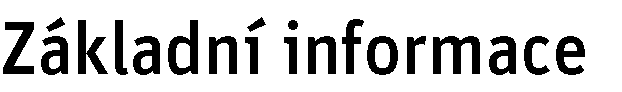 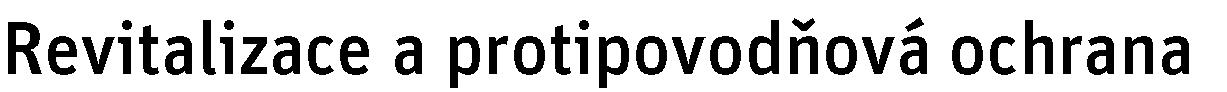 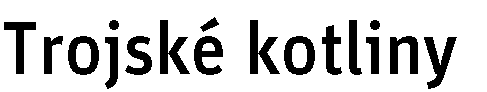 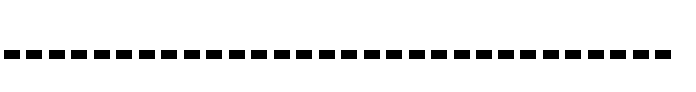 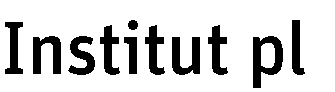 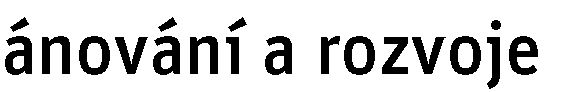 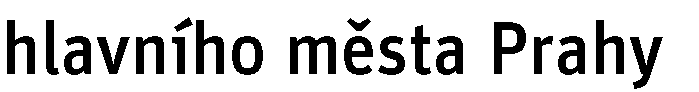 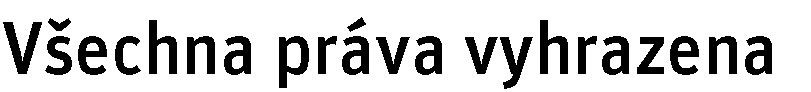 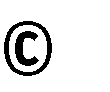 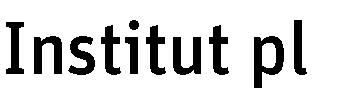 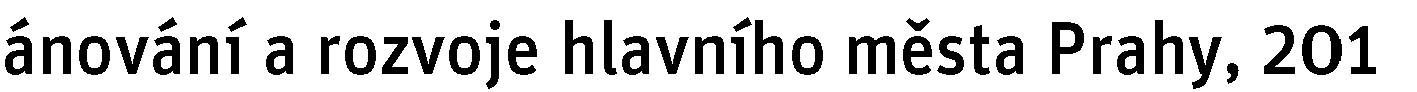 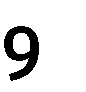 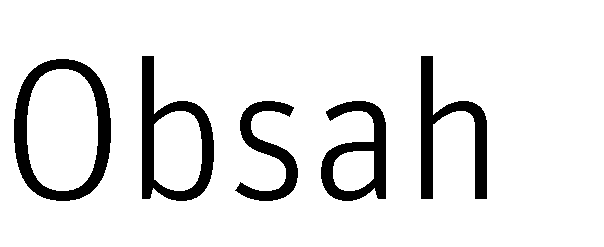 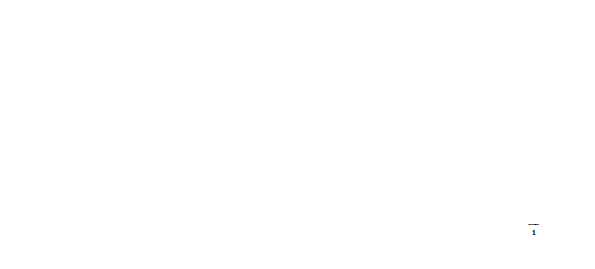 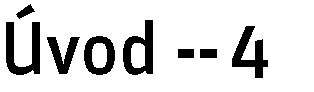 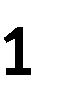 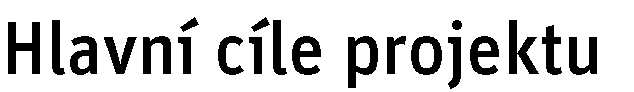 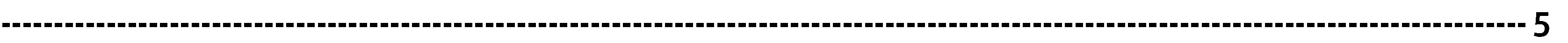 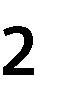 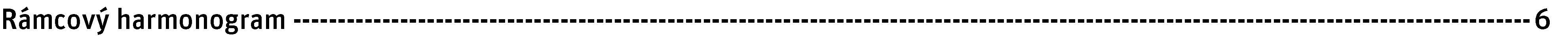 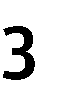 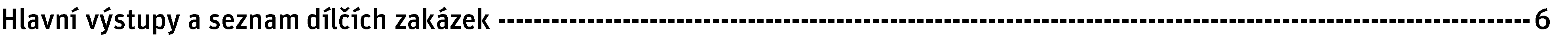 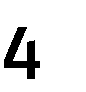 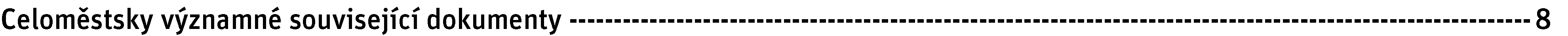 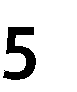 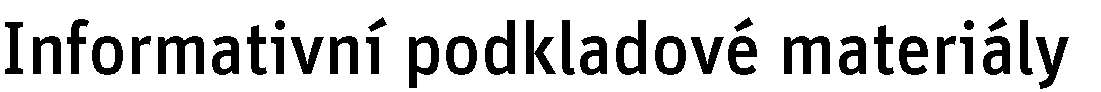 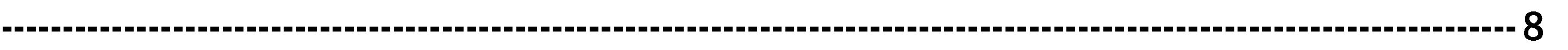 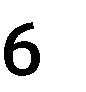 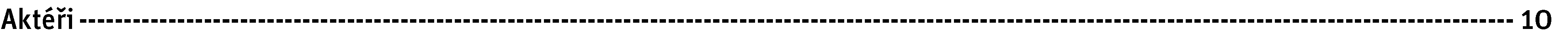 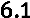 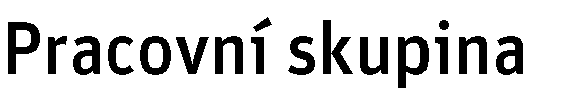 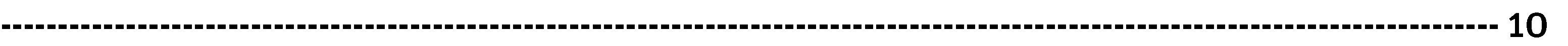 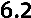 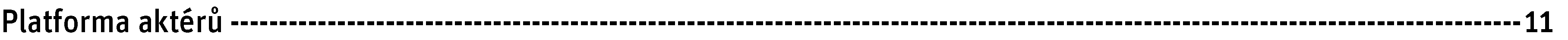 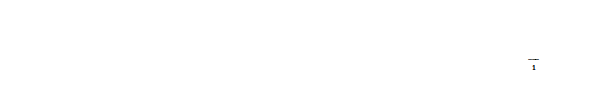 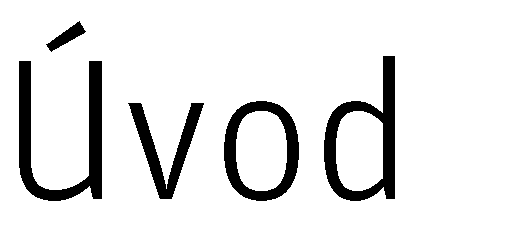 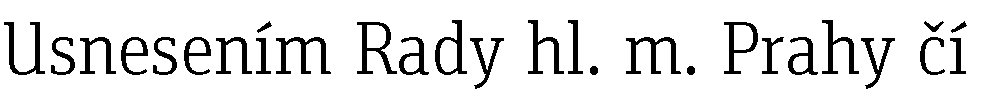 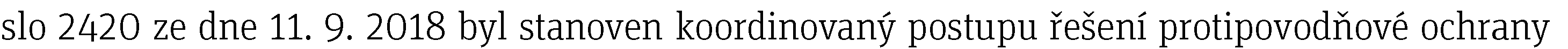 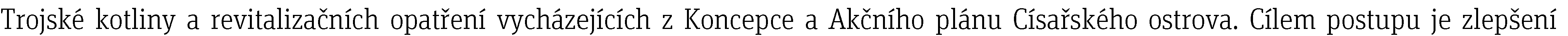 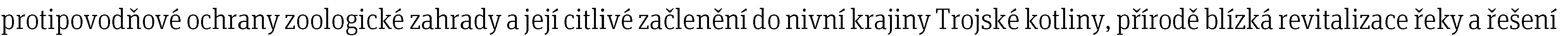 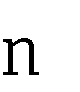 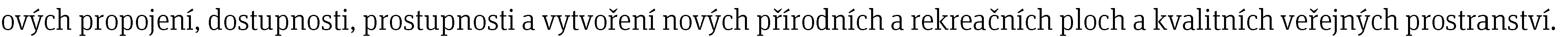 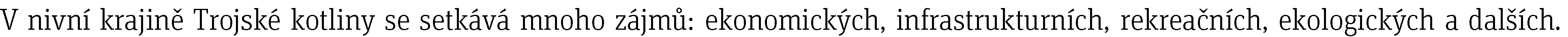 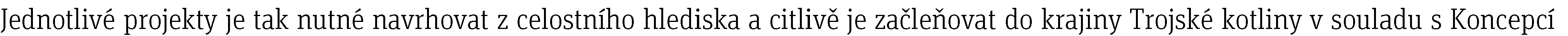 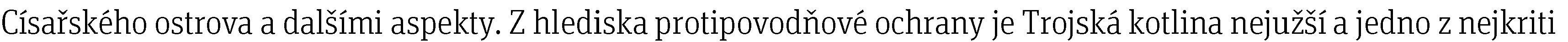 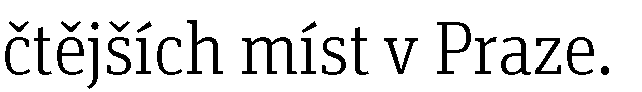 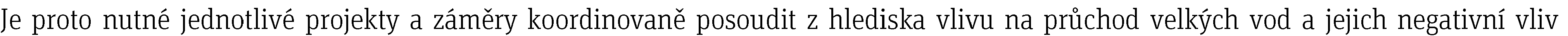 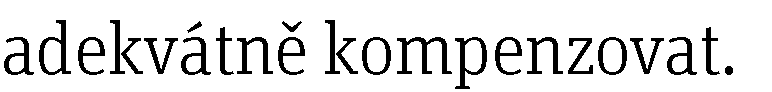 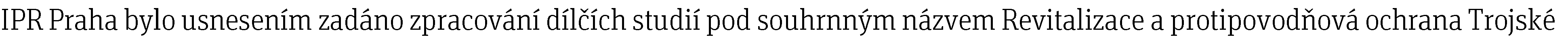 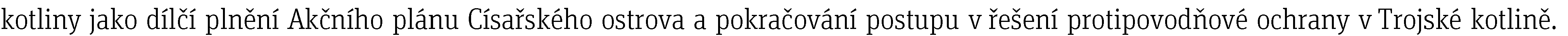 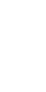 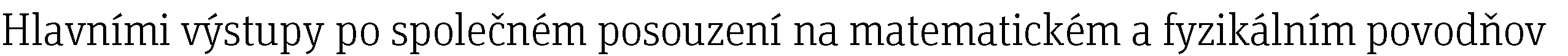 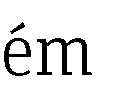 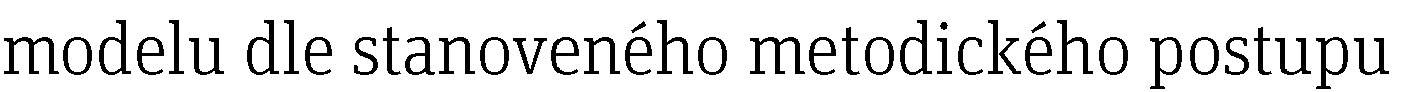 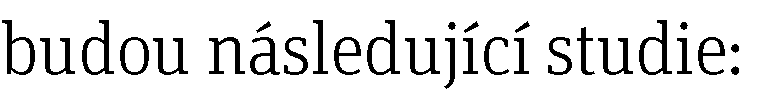 –	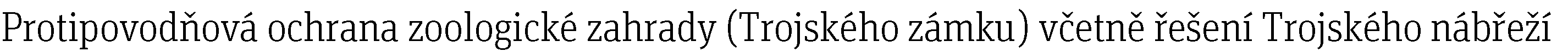 –	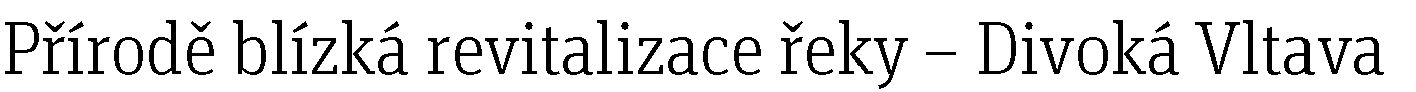 –	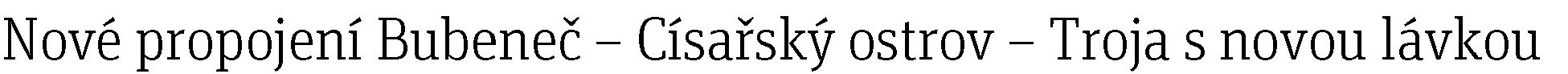 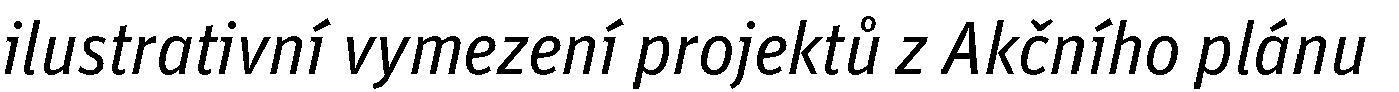 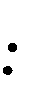 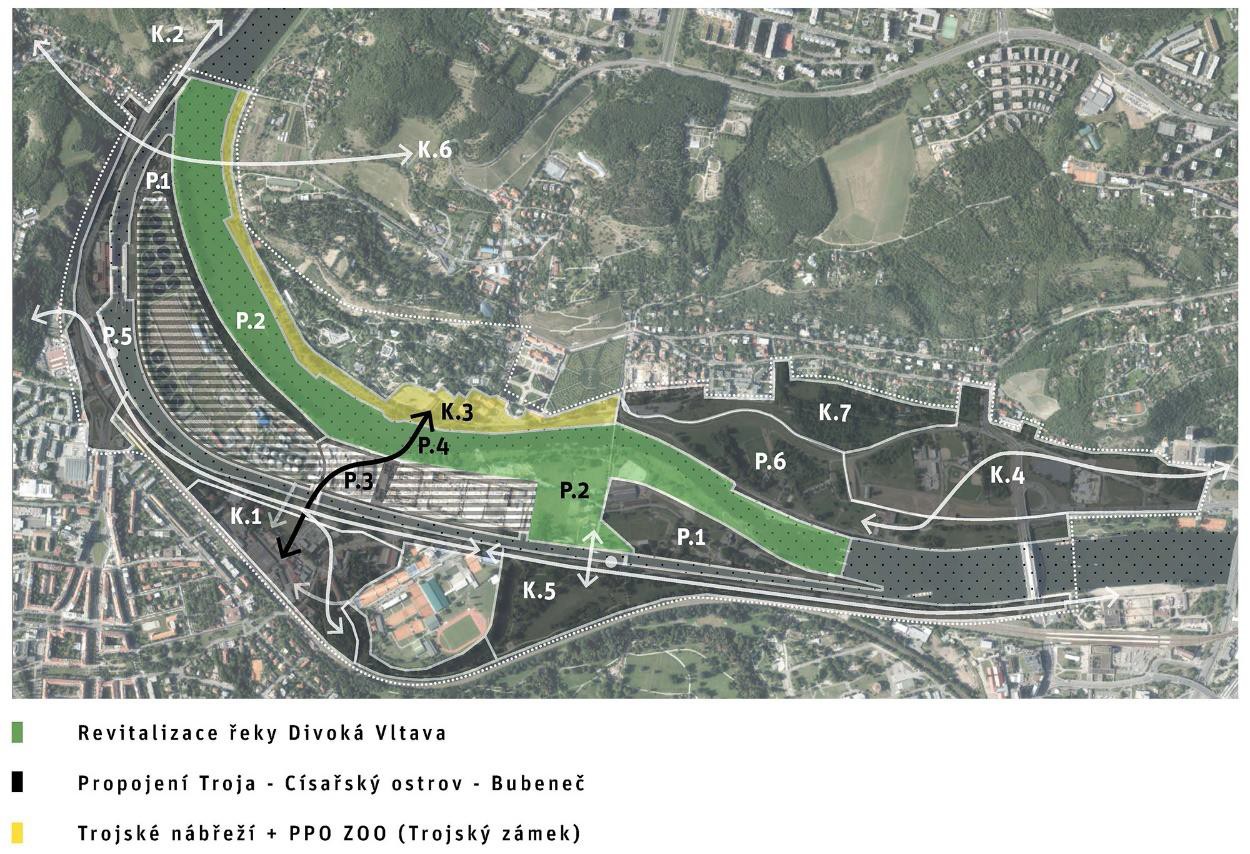 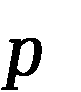 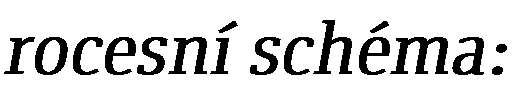 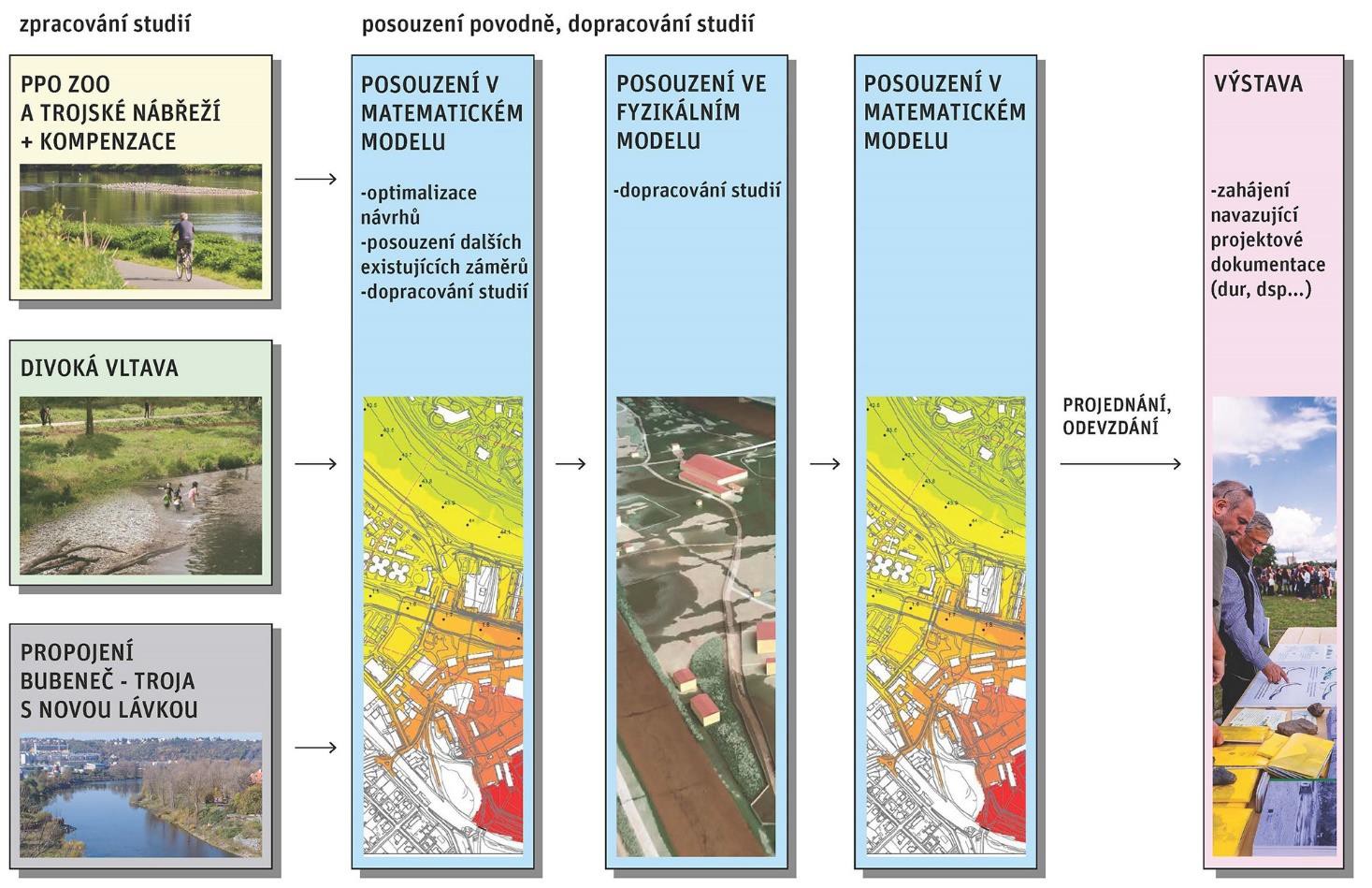 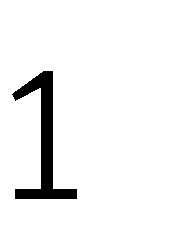 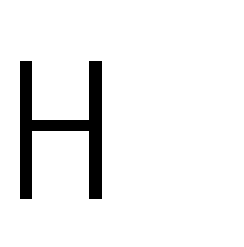 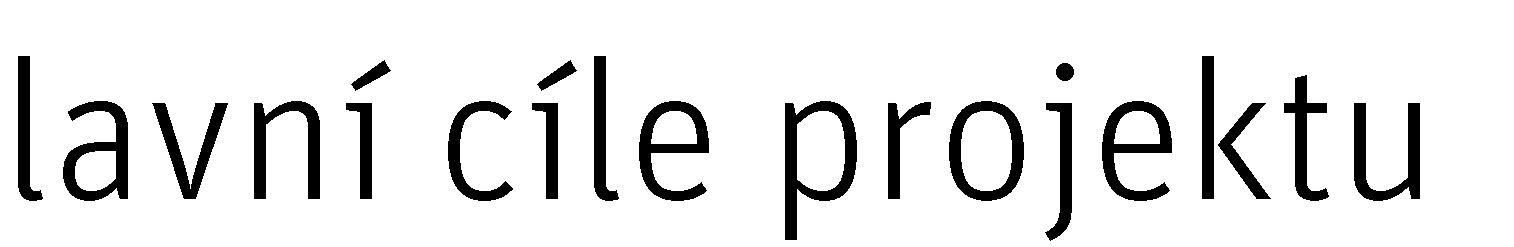 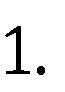 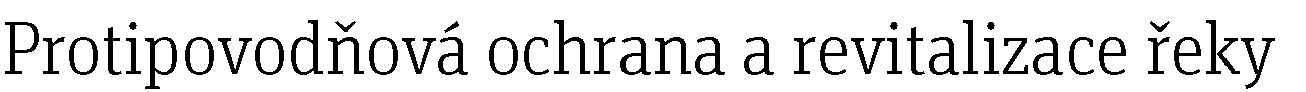 –	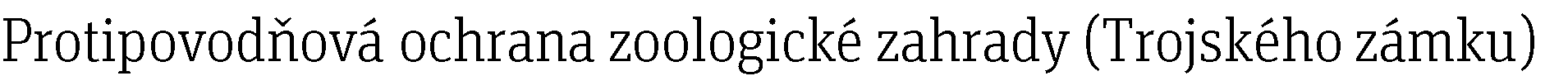 –	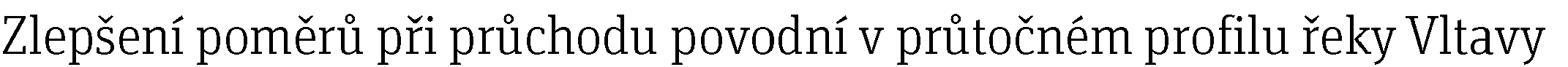 –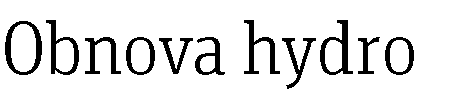 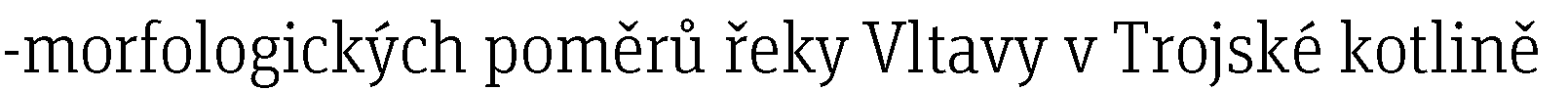 –	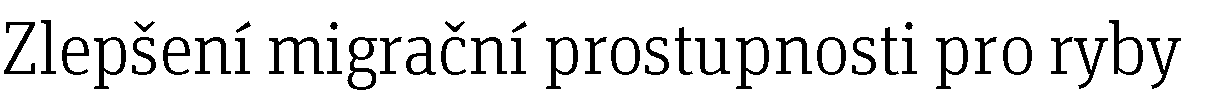 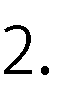 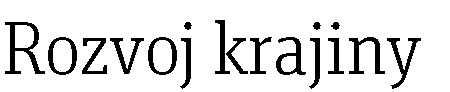 ––	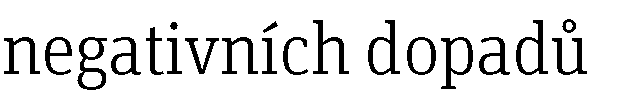 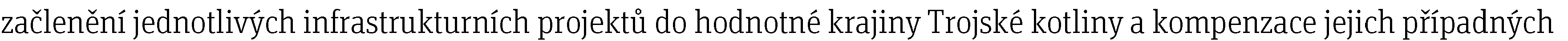 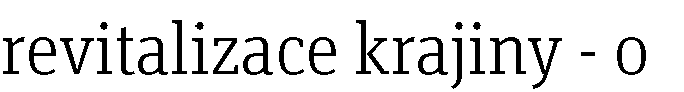 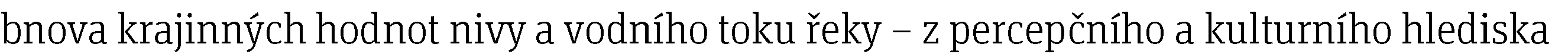 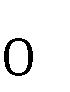 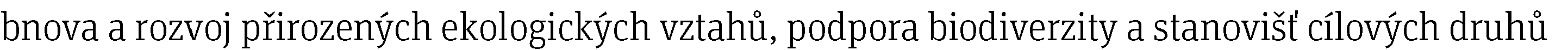 –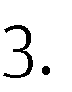 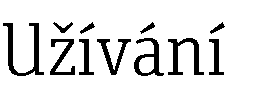 –	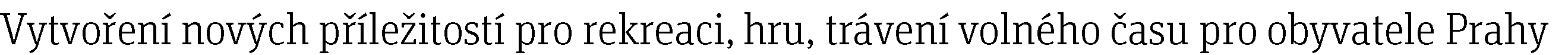 –	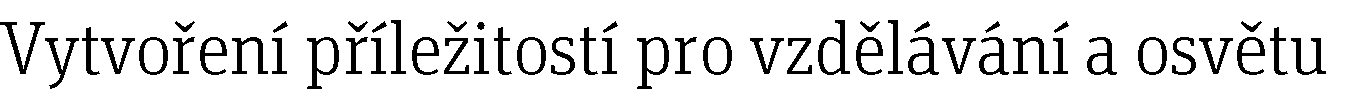 –	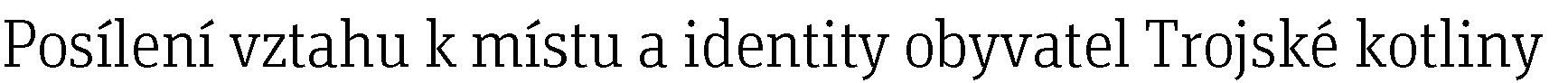 –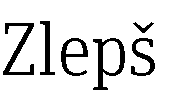 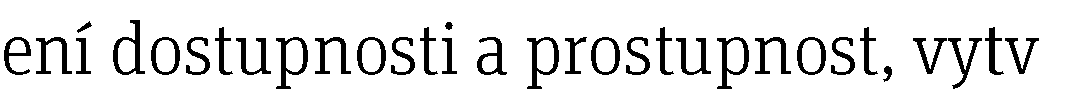 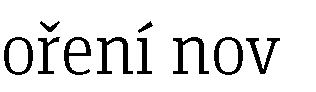 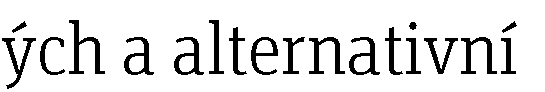 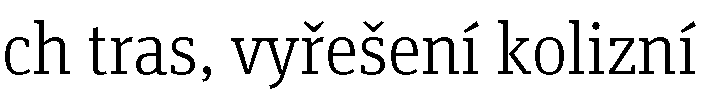 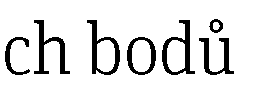 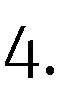 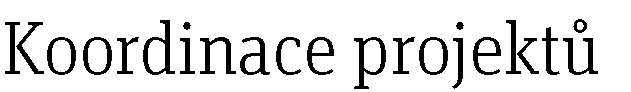 –	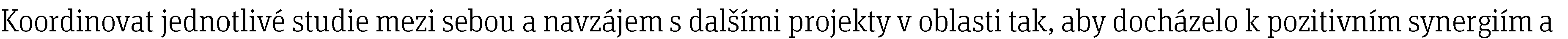 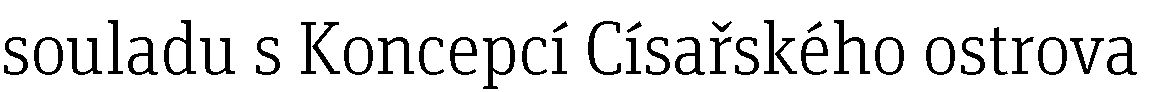 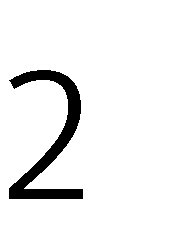 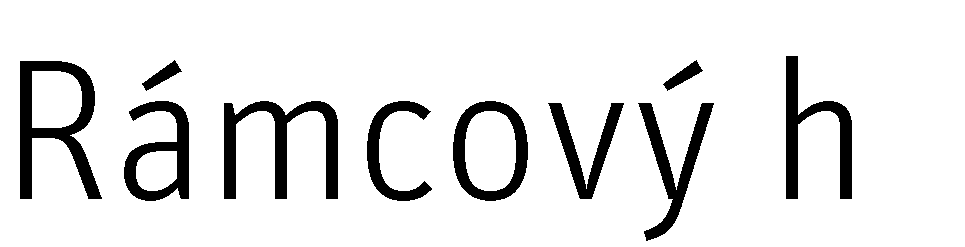 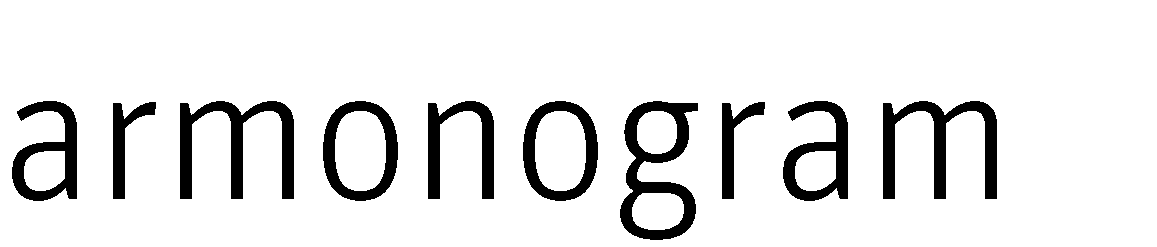 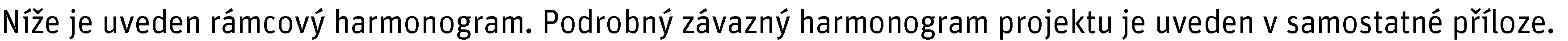 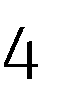 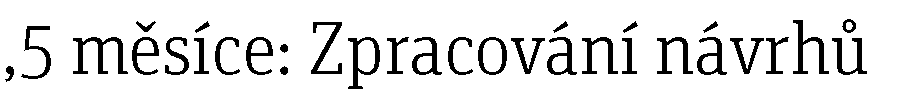 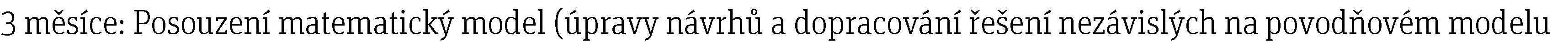 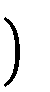 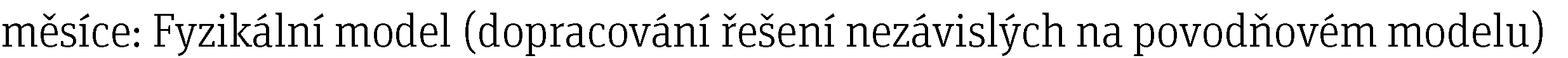 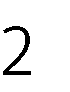 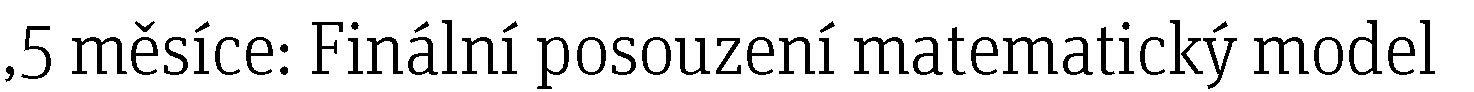 	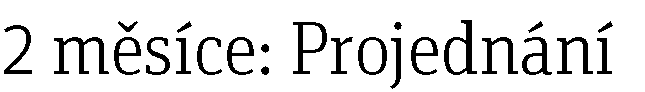 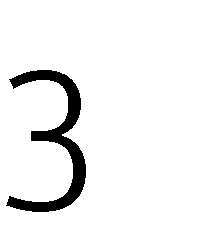 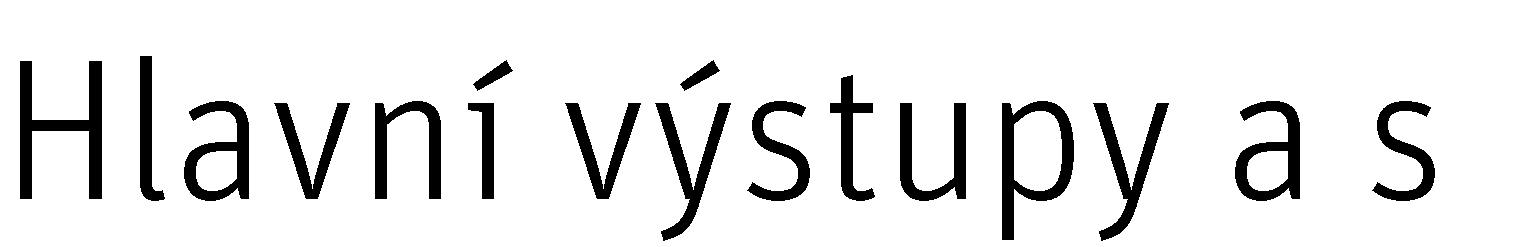 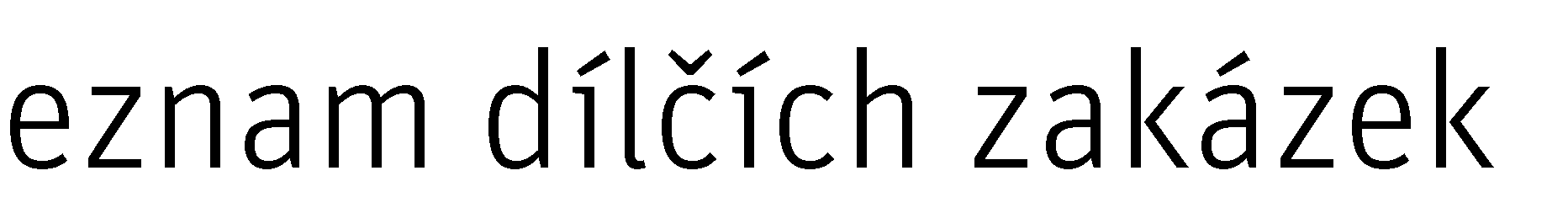 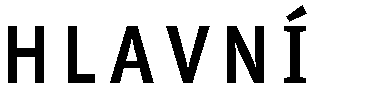 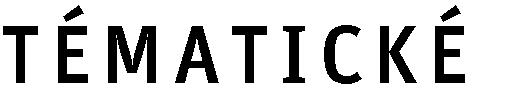 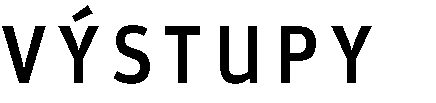 		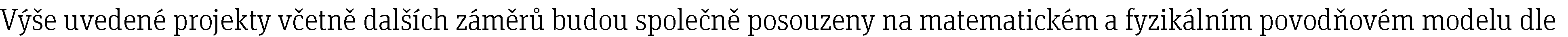 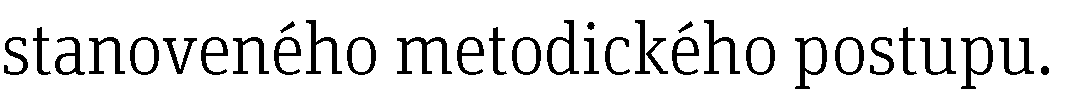 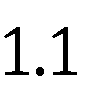 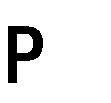 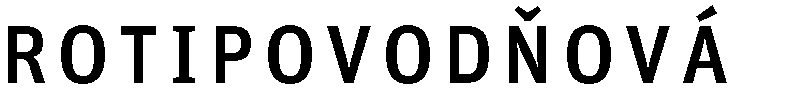 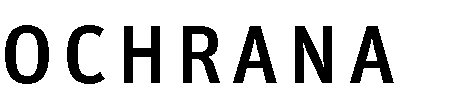 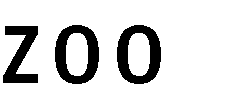 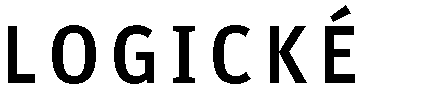 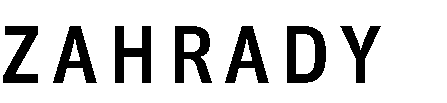 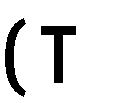 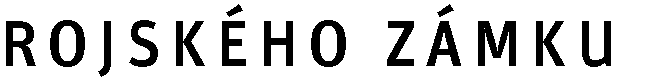 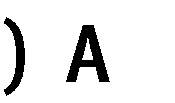 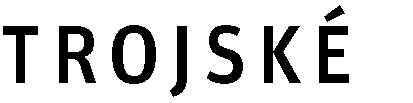 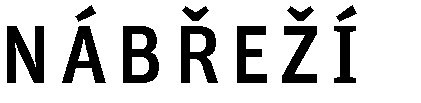 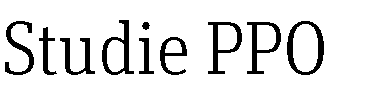 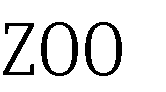 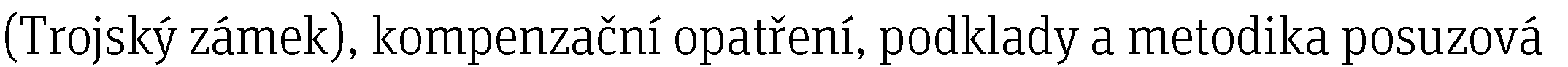 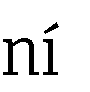 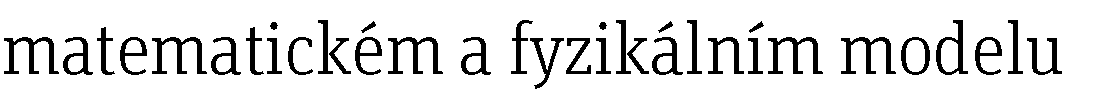 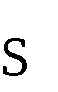 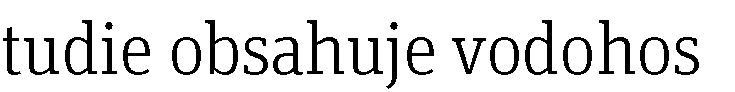 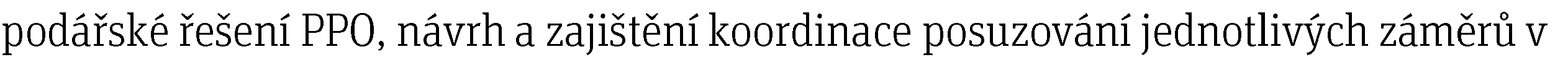 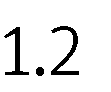 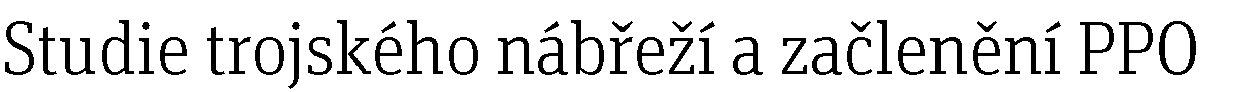 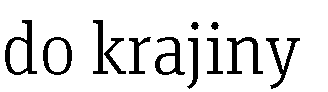 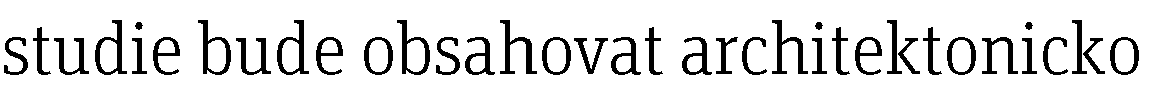 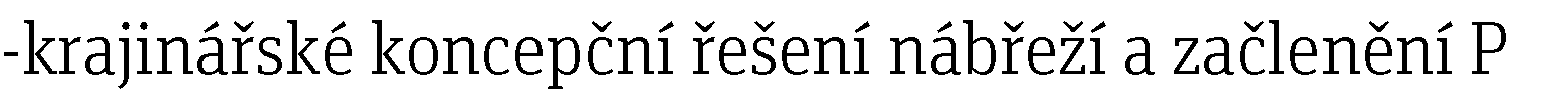 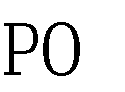 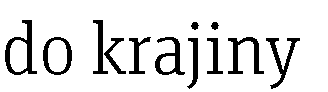 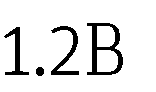 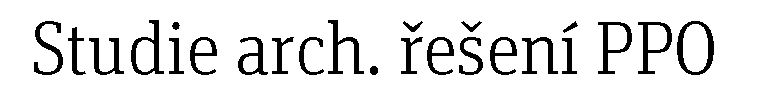 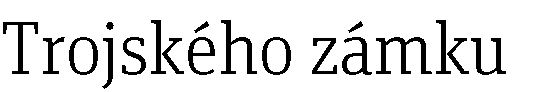 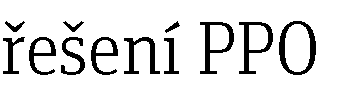 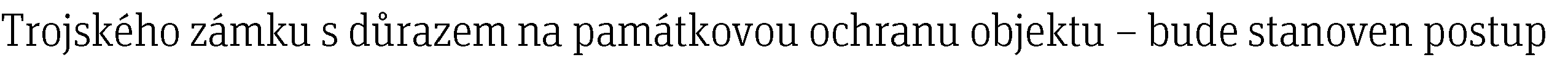 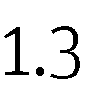 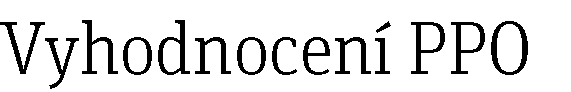 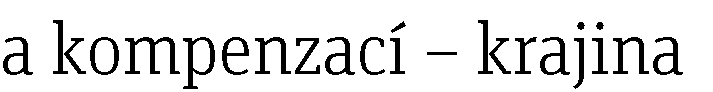 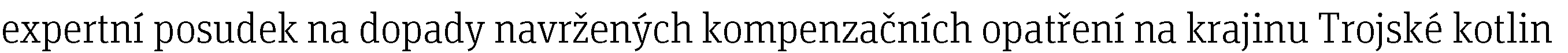 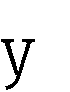 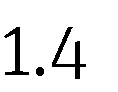 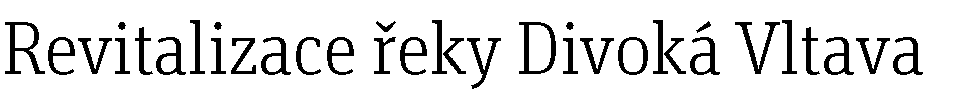 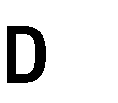 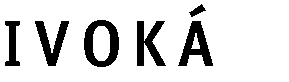 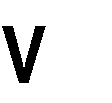 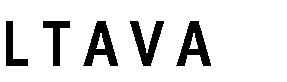 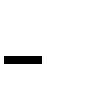 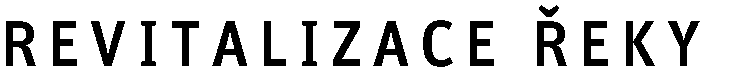 	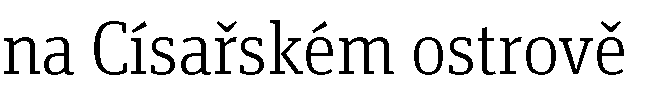 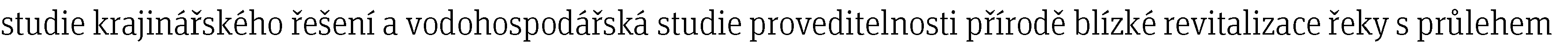 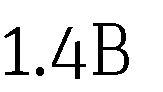 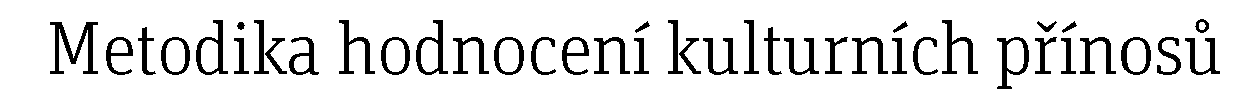 	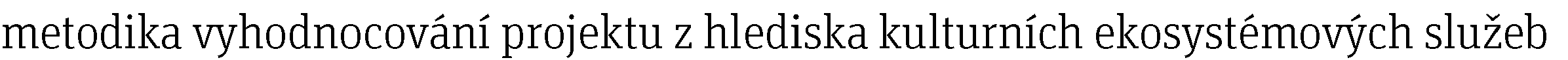 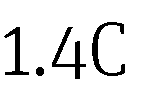 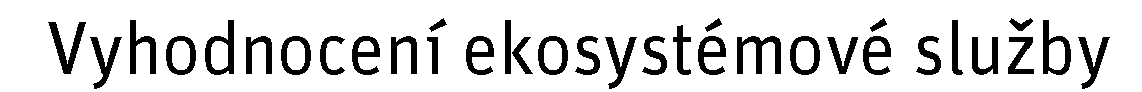 	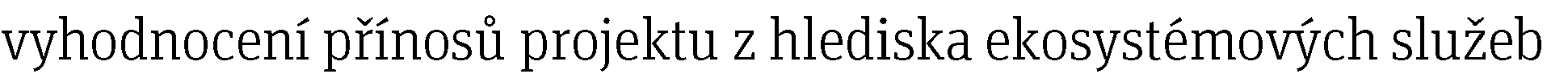 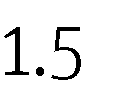 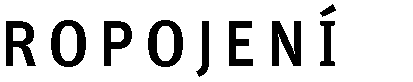 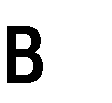 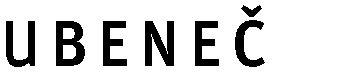 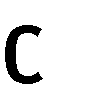 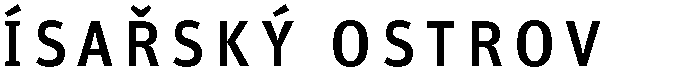 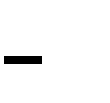 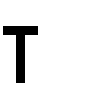 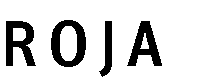 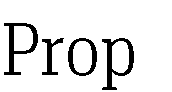 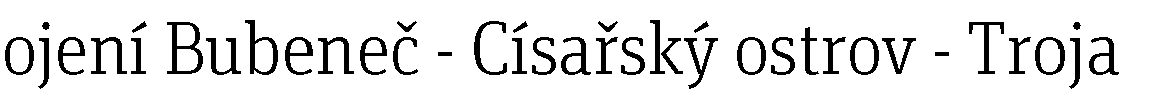 	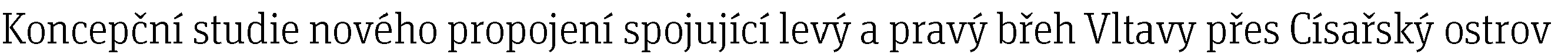 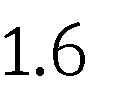 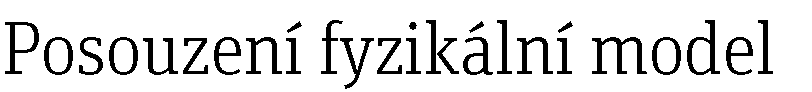 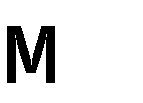 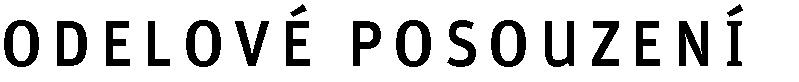 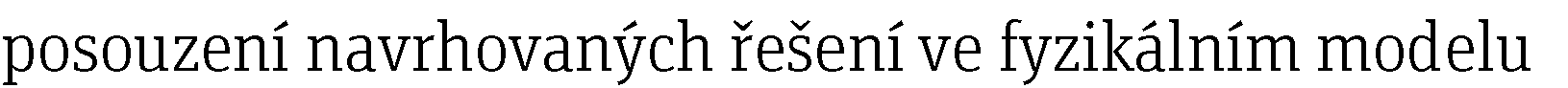 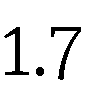 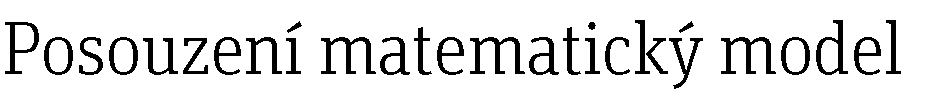 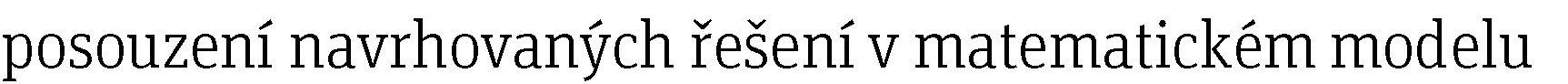 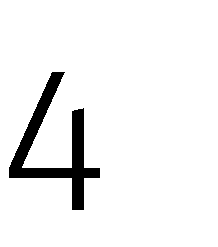 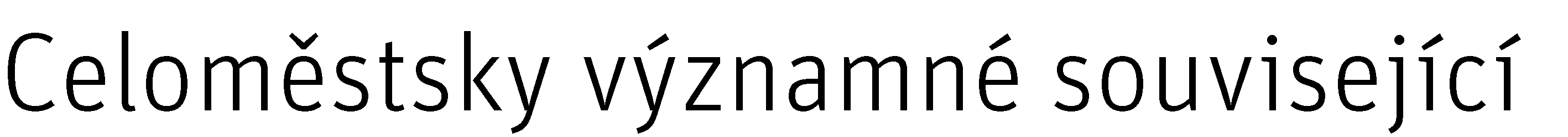 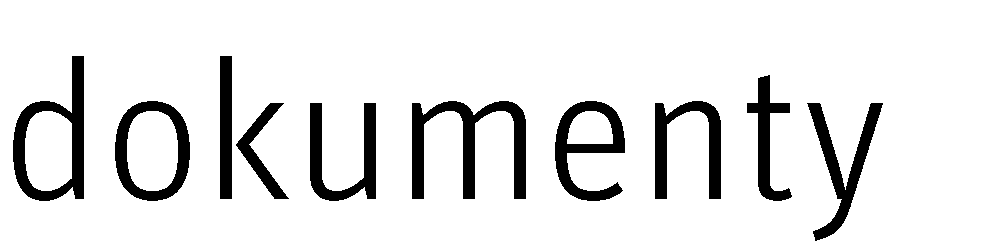 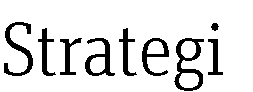 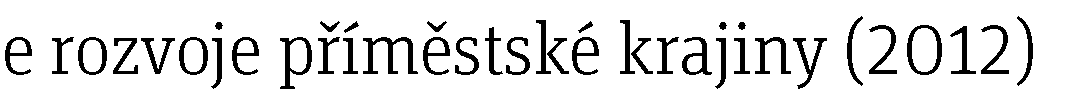 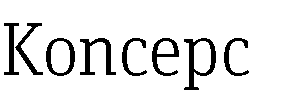 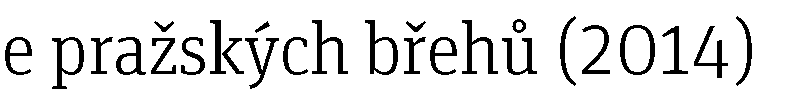 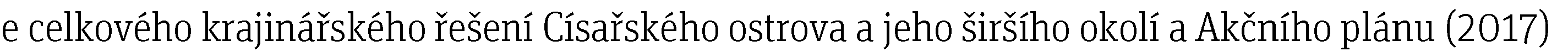 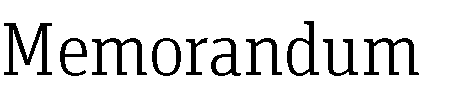 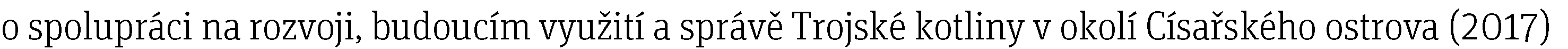 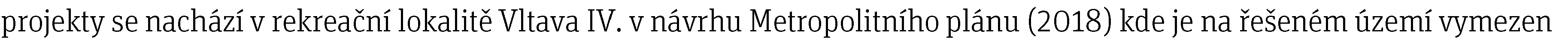 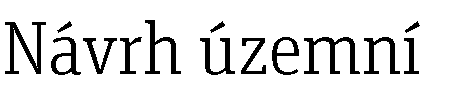 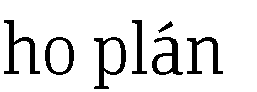 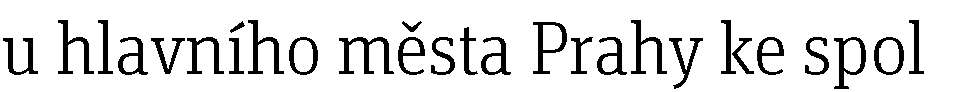 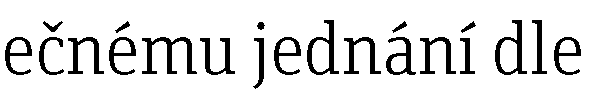 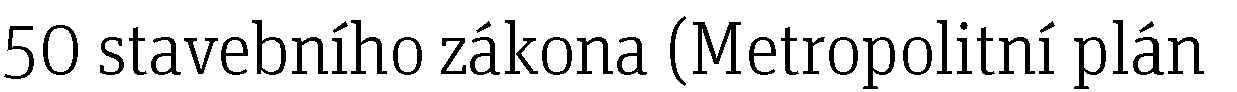 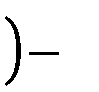 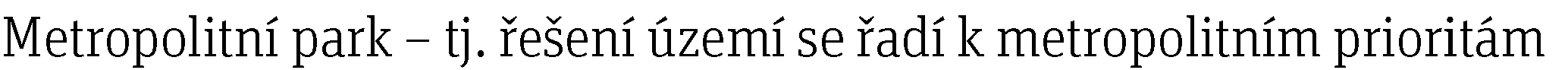 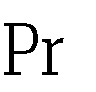 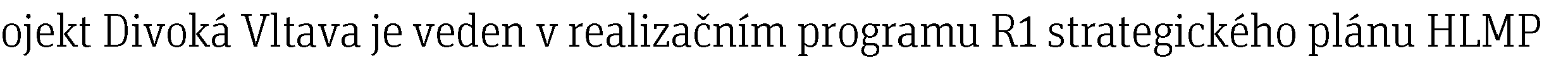 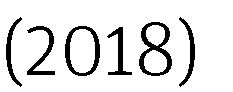 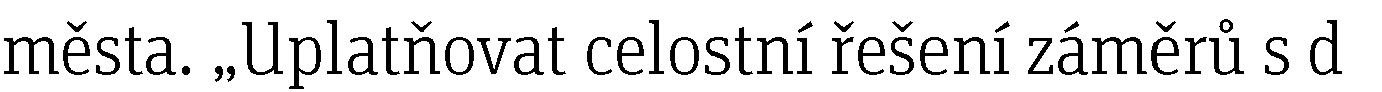 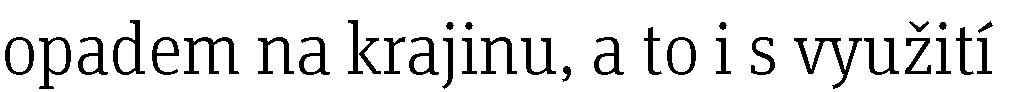 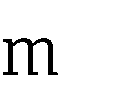 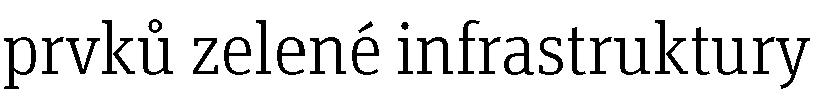 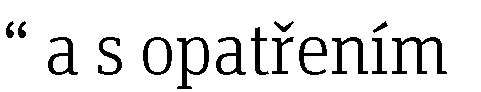 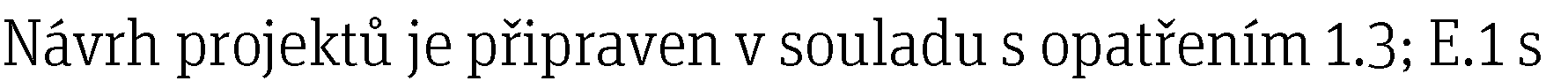 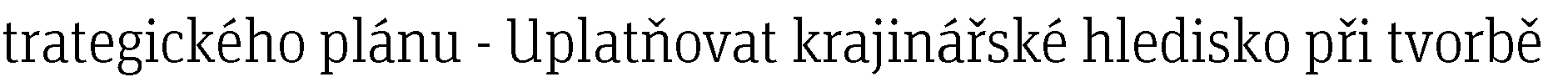 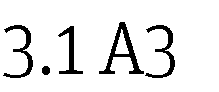 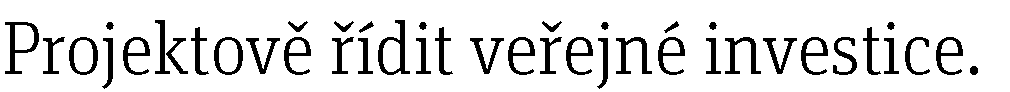 	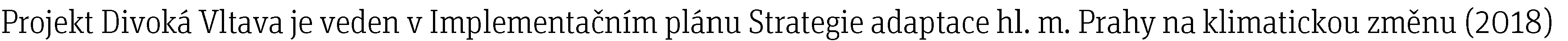 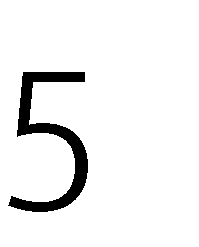 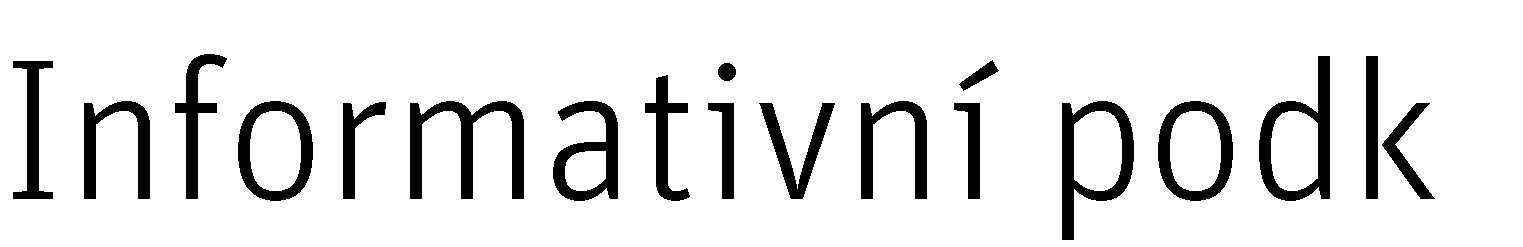 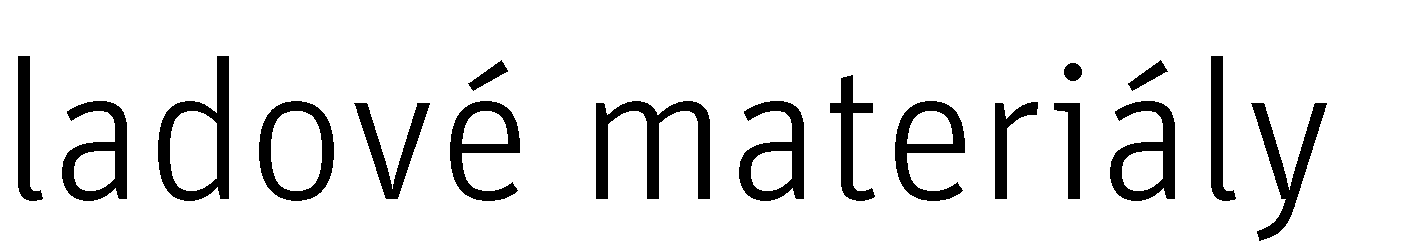 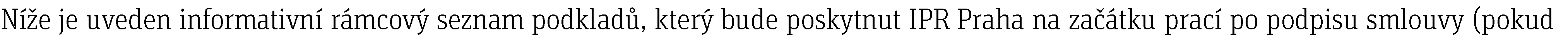 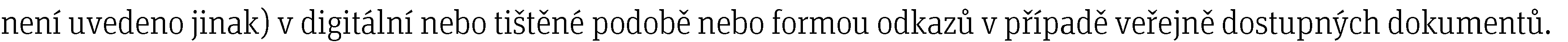 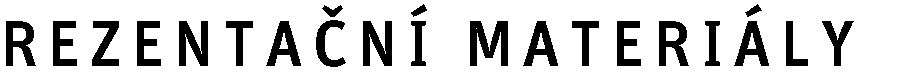 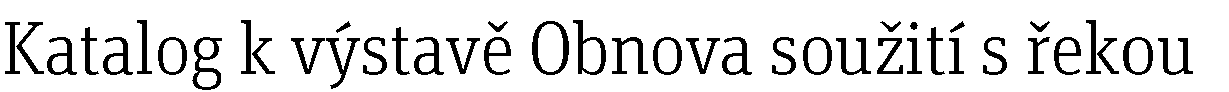 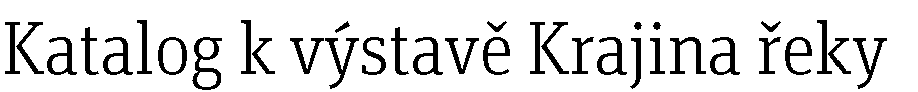 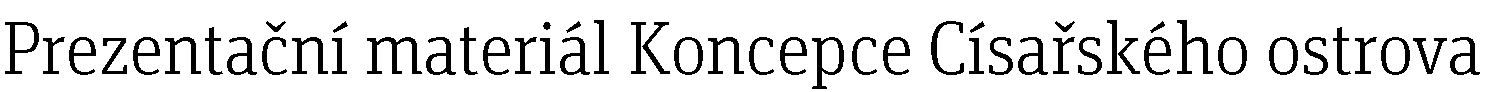 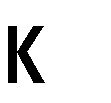 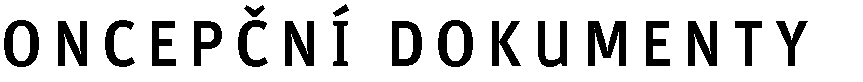 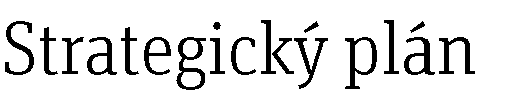 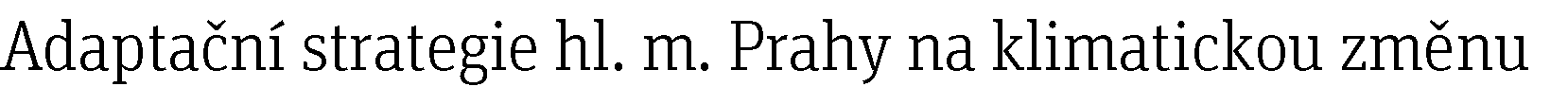 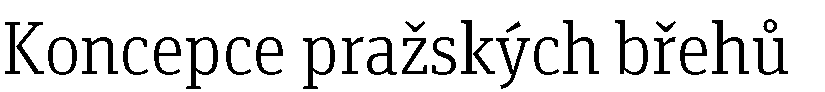 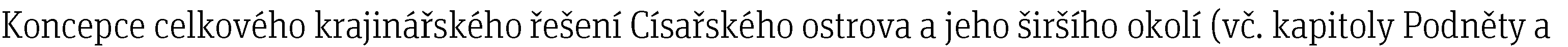 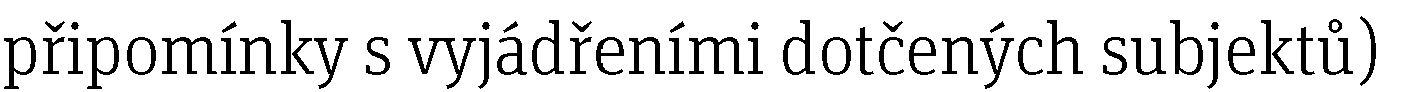 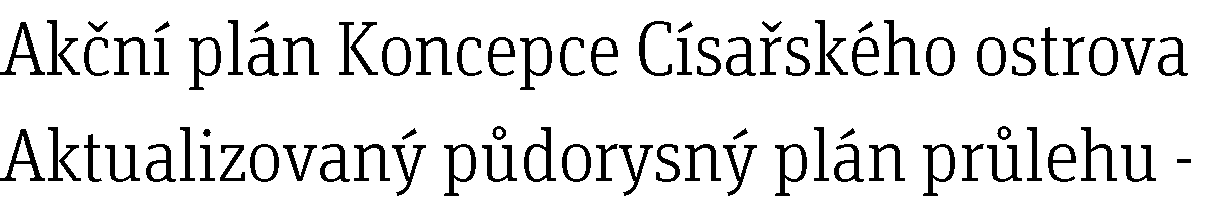 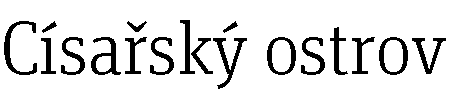 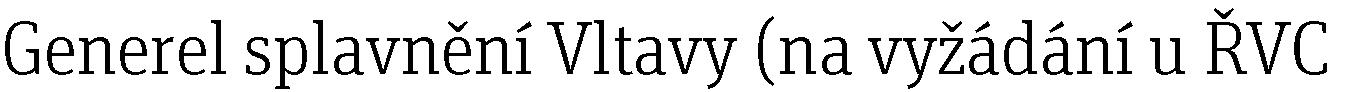 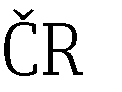 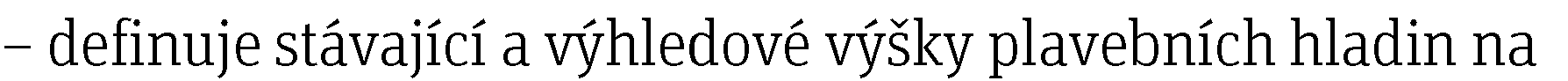 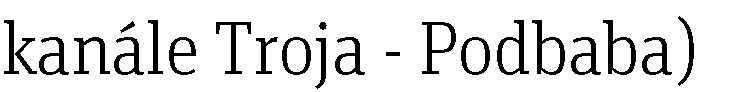 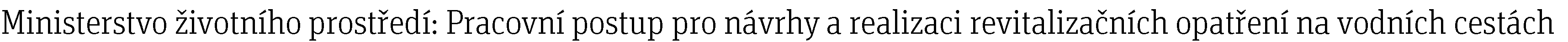 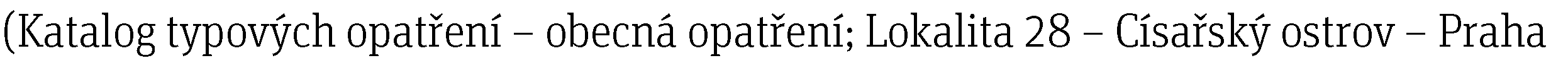 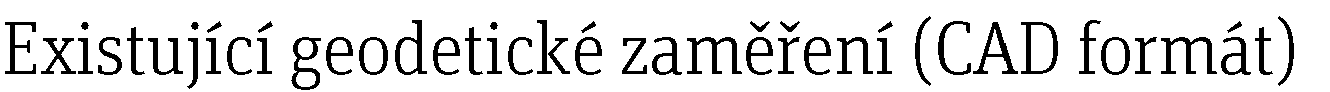 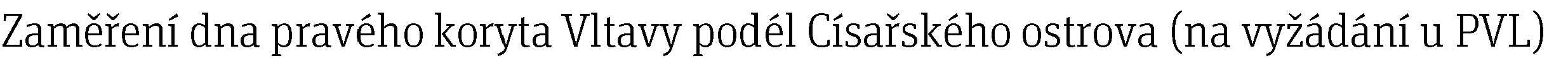 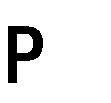 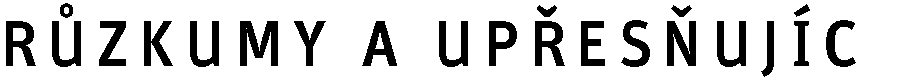 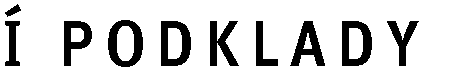 	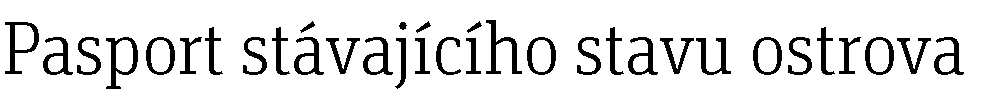 	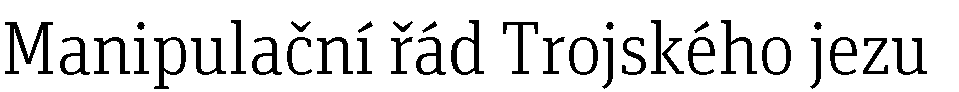 	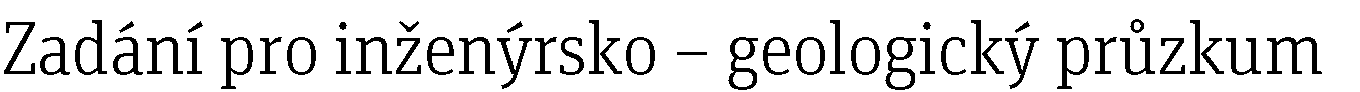 	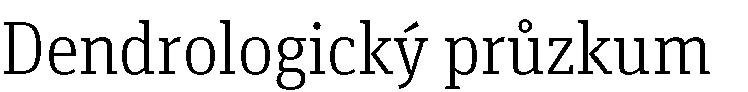 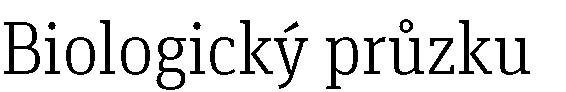 	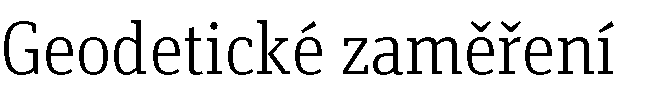 	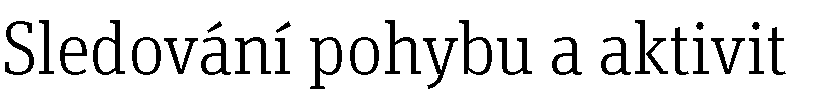 	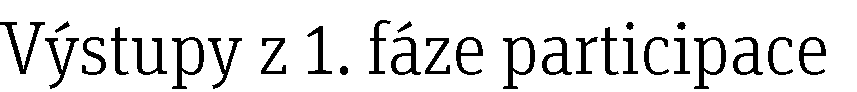 	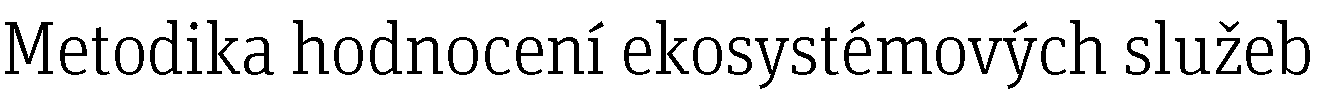 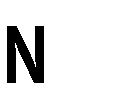 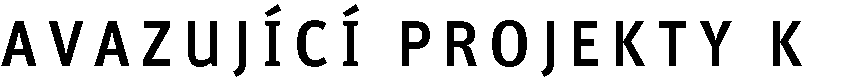 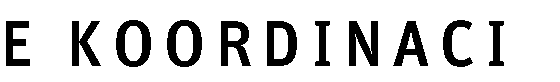 –	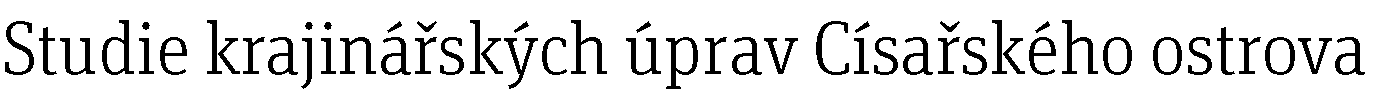 –	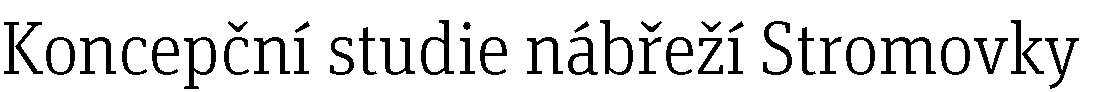 –	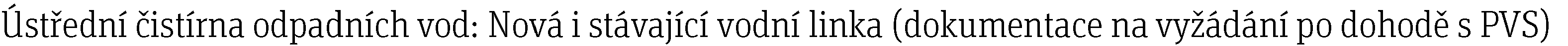 –	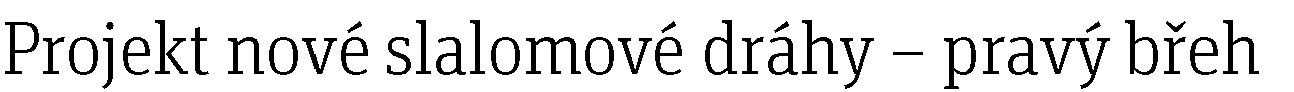 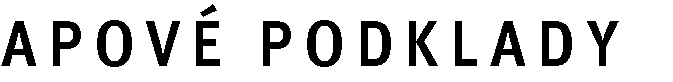 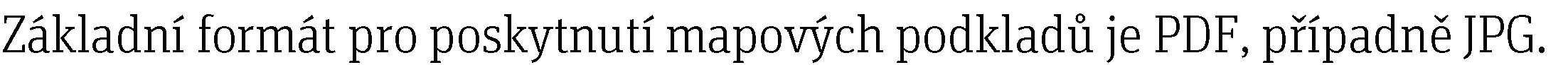 –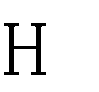 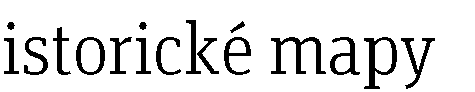 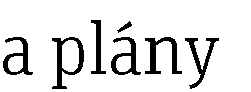 ▪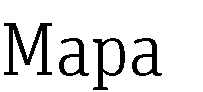 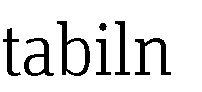 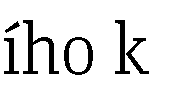 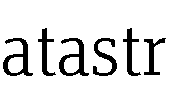 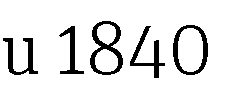 ▪	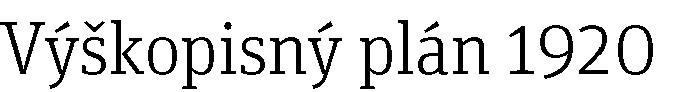 ▪	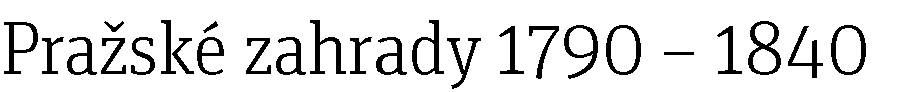 –	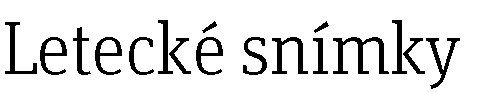 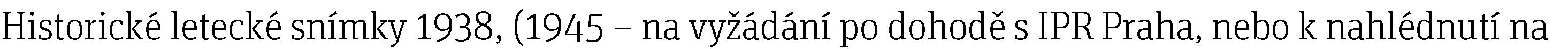 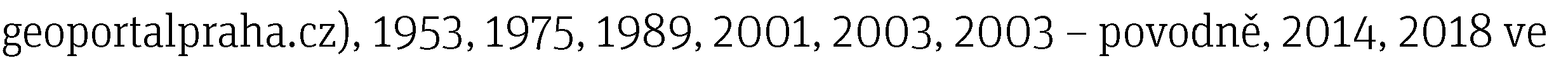 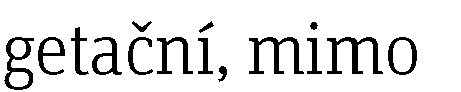 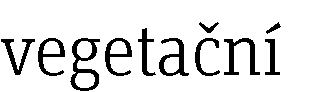 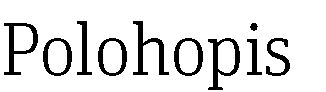 –▪	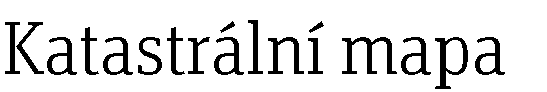 ▪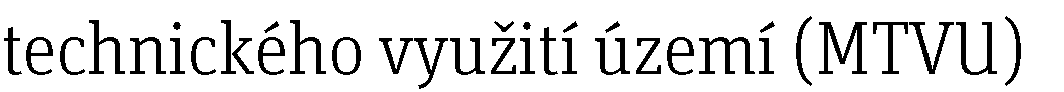 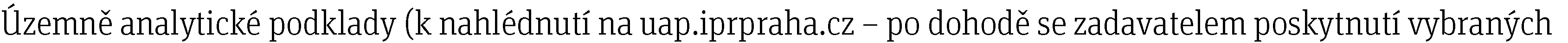 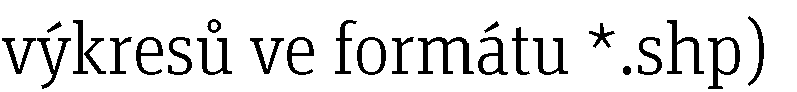 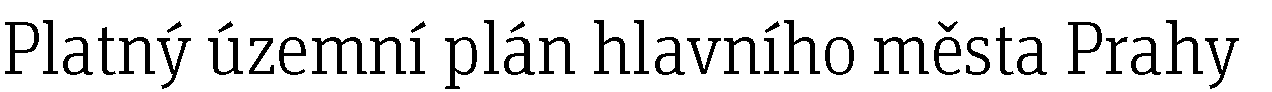 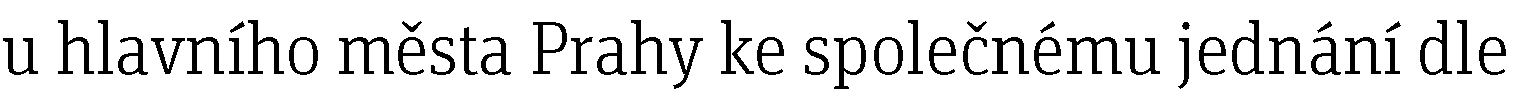 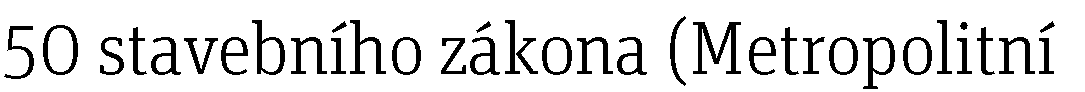 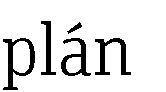 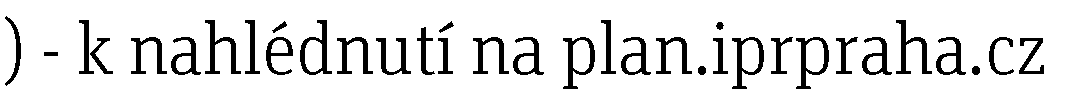 –––	§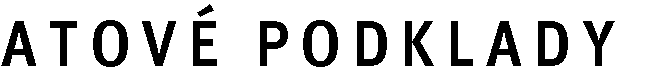 –▪	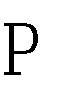 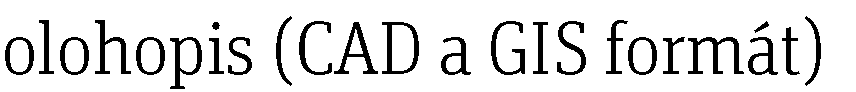 ▪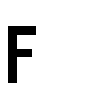 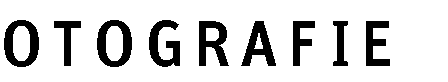 –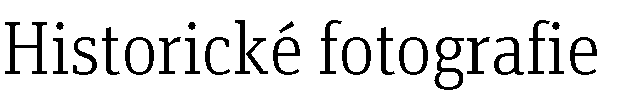 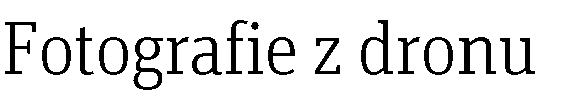 –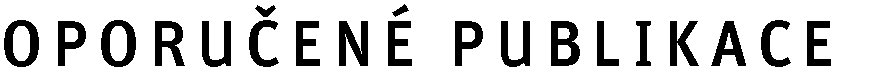 –	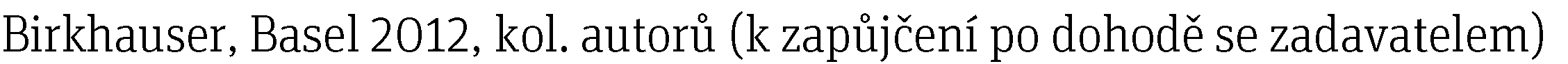 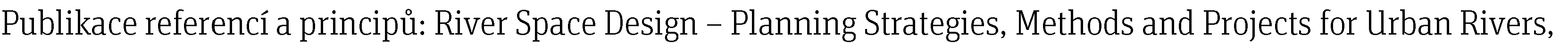 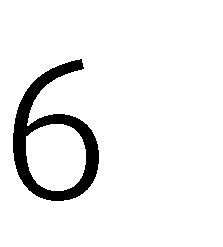 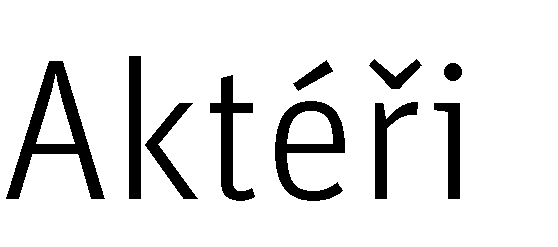 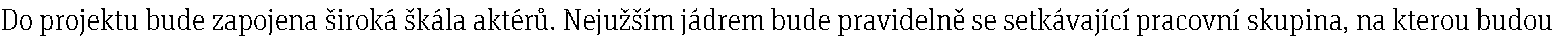 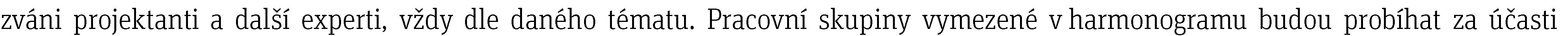 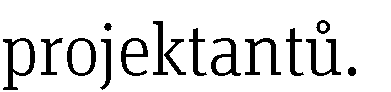 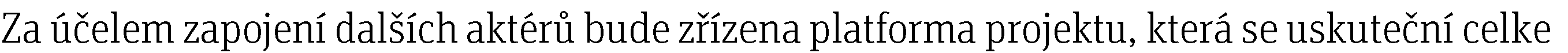 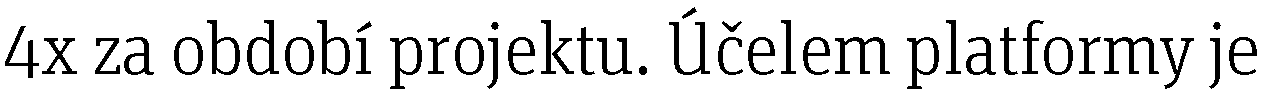 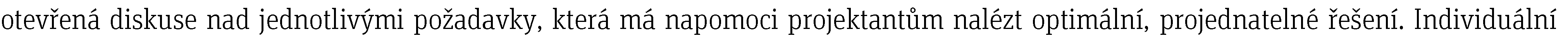 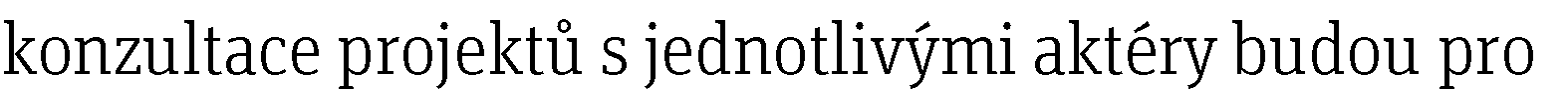 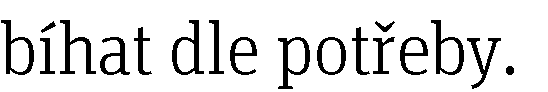 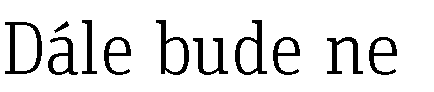 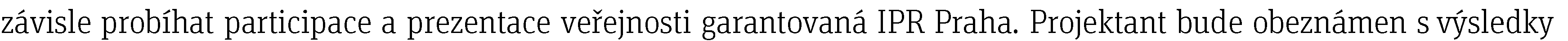 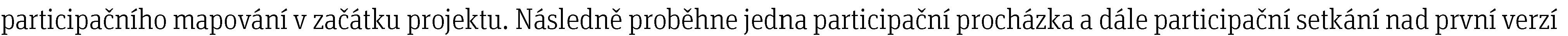 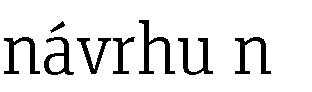 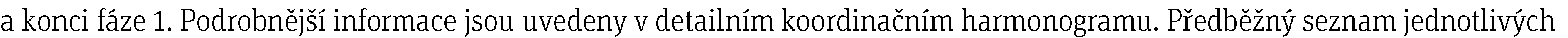 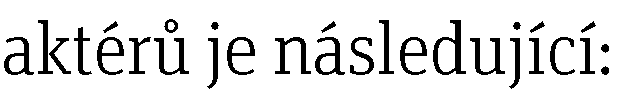 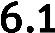 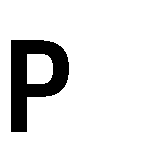 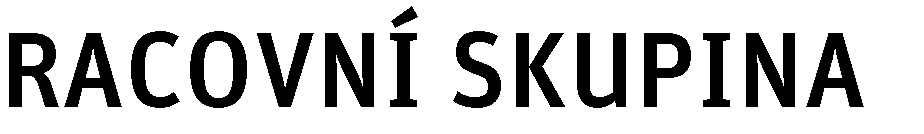 –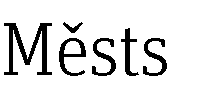 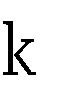 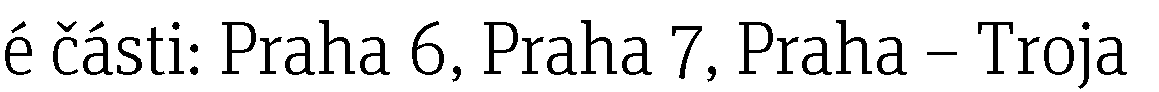 –	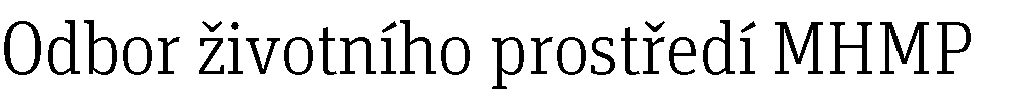 –	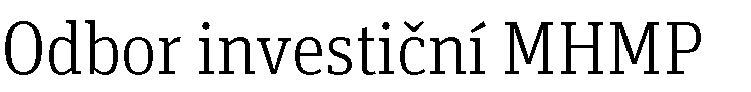 –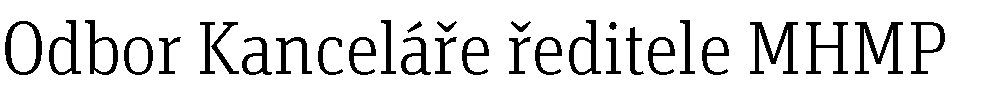 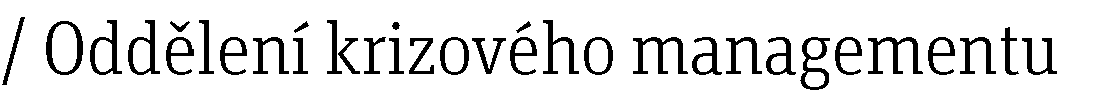 –	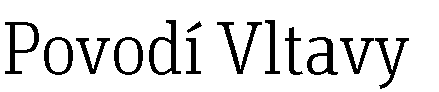 –	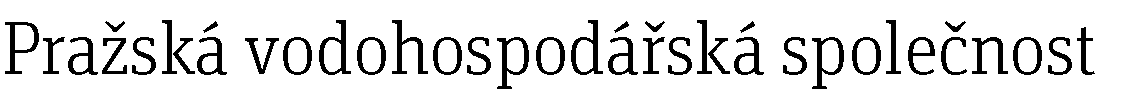 –	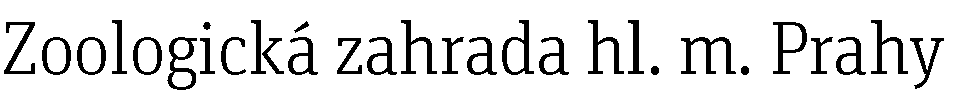 –	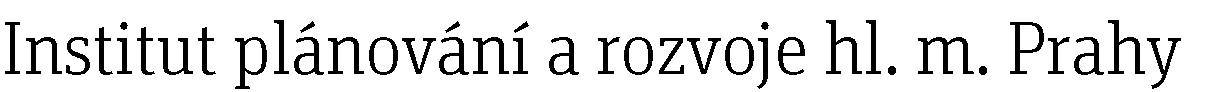 –	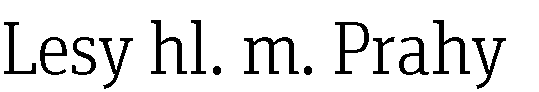 –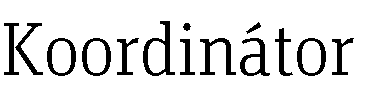 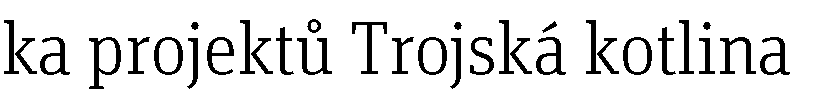 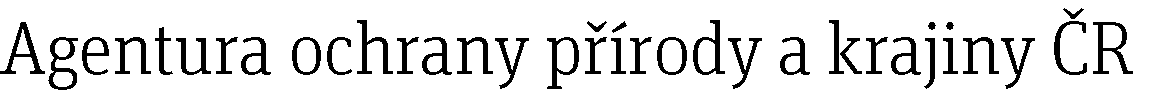 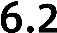 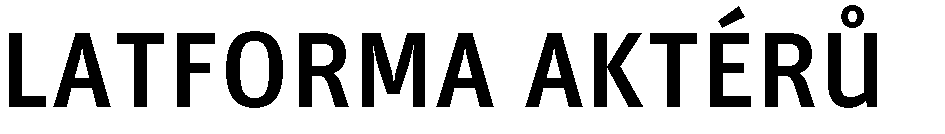 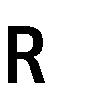 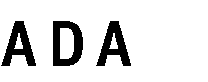 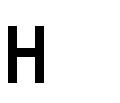 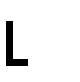 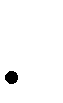 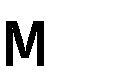 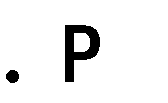 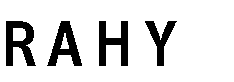 	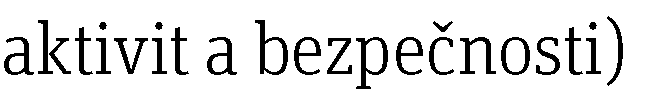 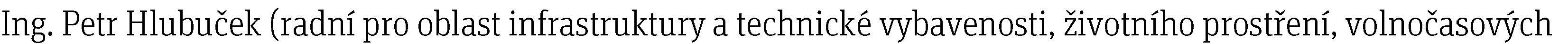 	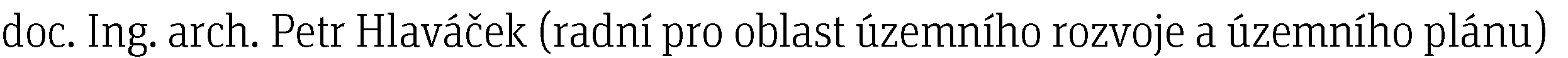 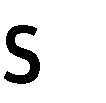 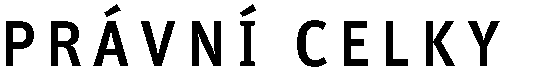 	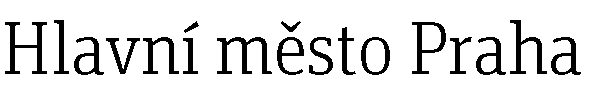 	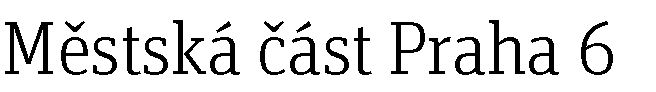 	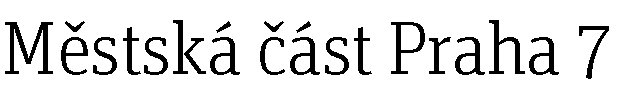 	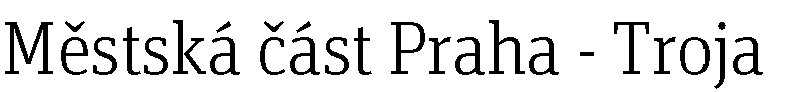 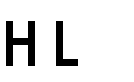 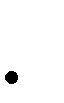 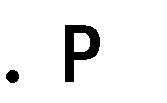 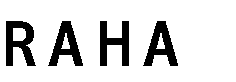 –	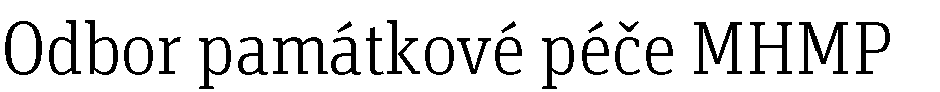 –	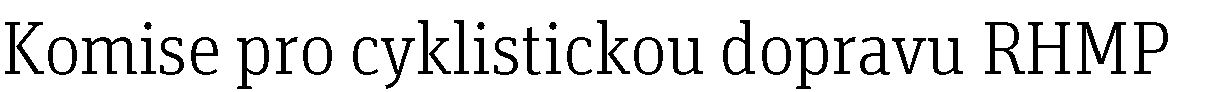 –	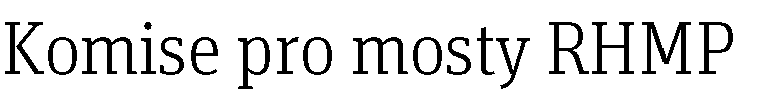 –	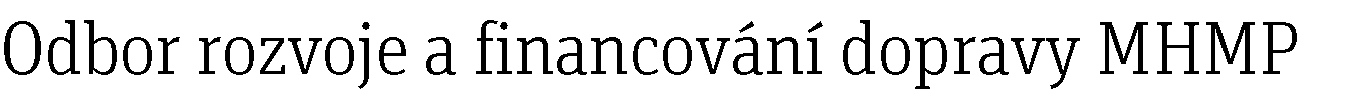 –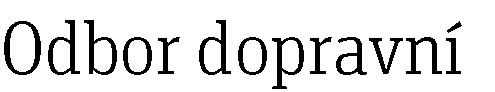 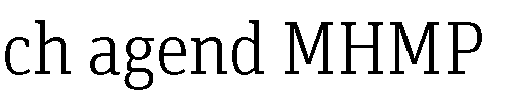 –	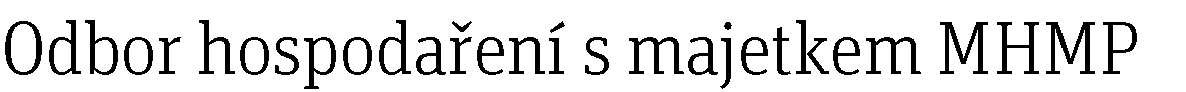 –	–	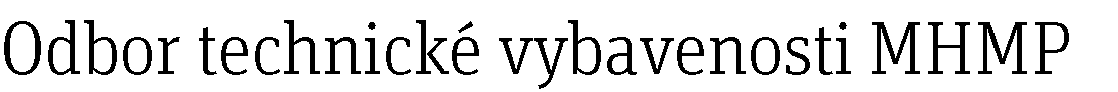 –	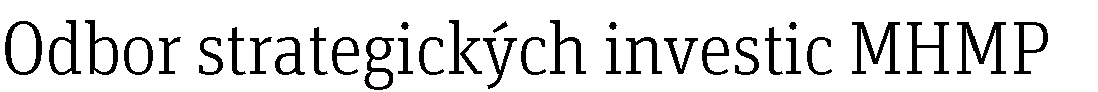 –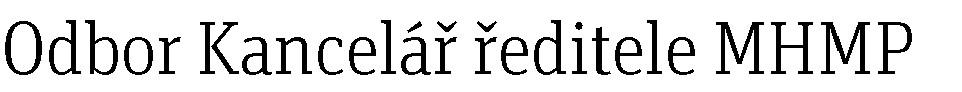 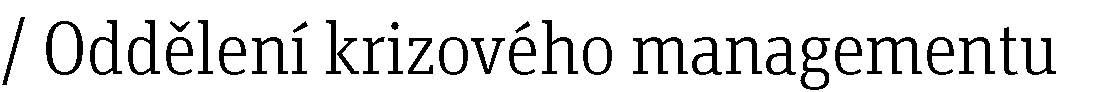 –	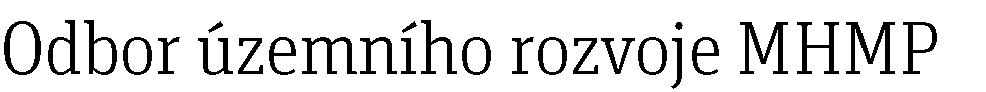 –	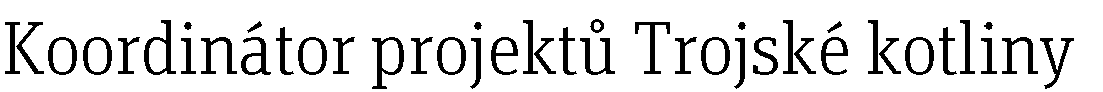 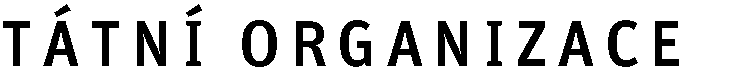 –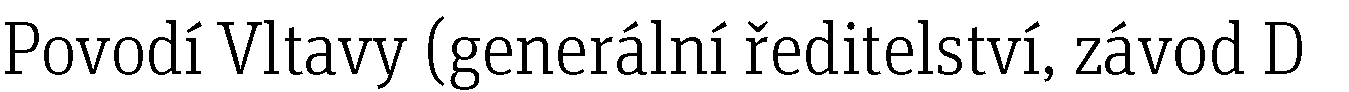 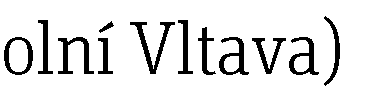 –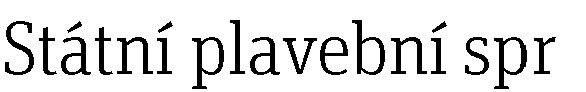 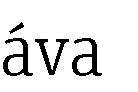 –	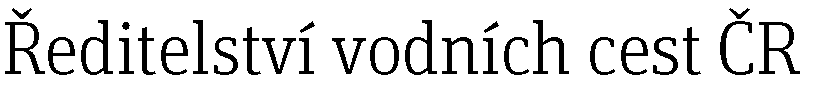 –	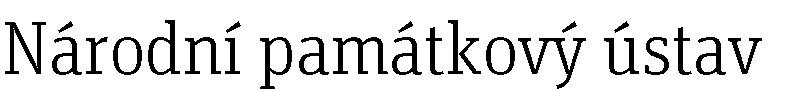 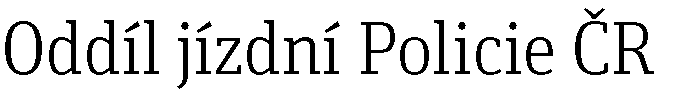 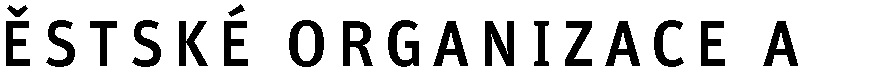 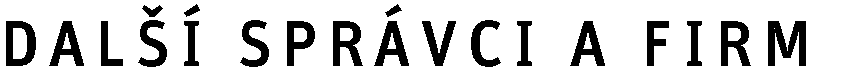 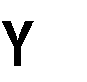 –	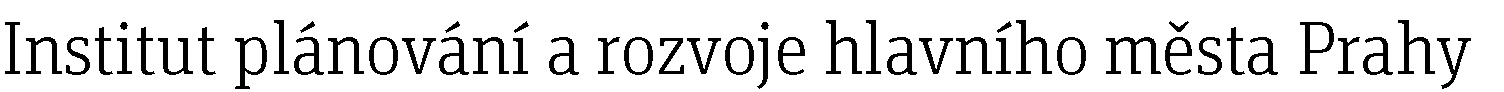 –	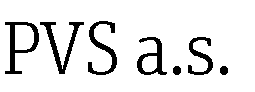 –	–	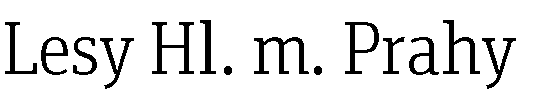 –	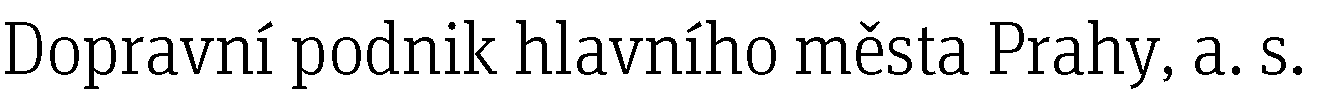 –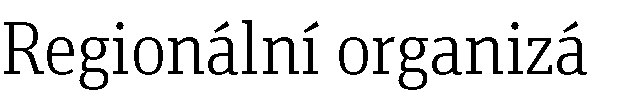 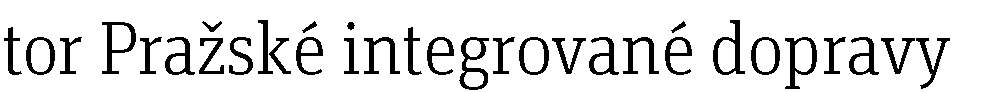 –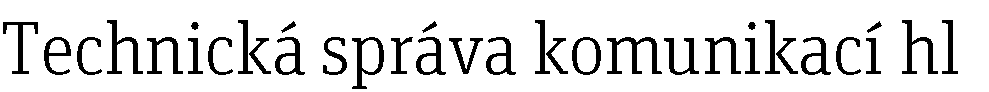 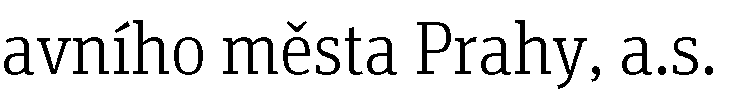 –	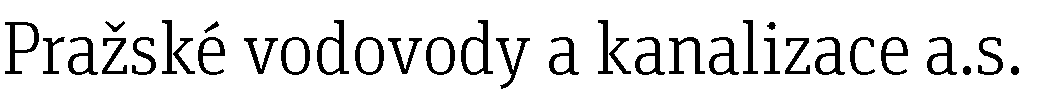 –	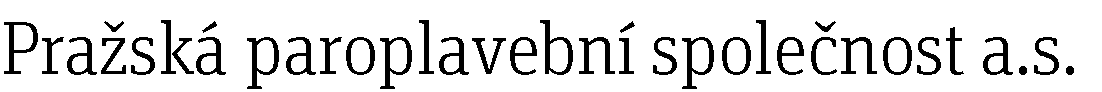 –	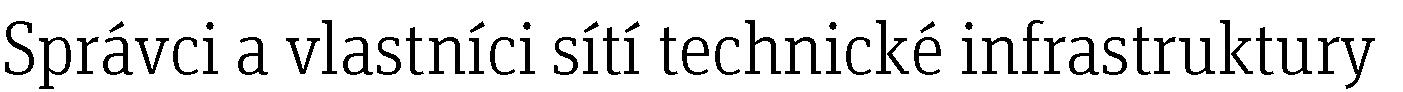 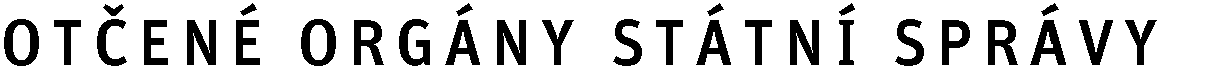 –	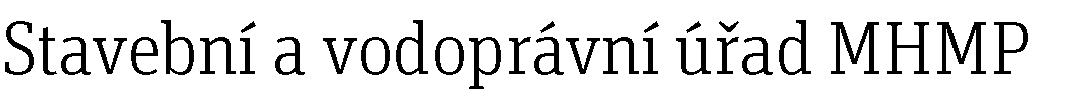 –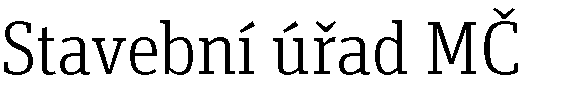 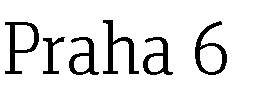 –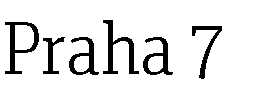 –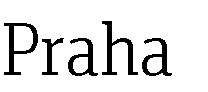 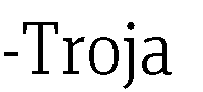 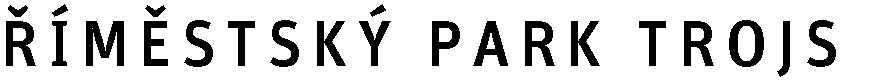 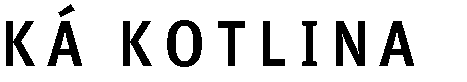 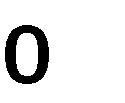 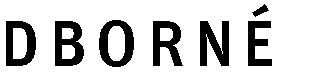 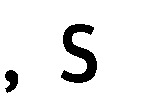 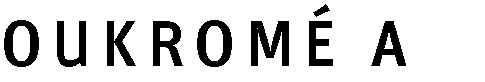 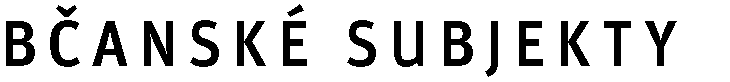 –	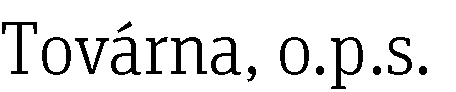 –	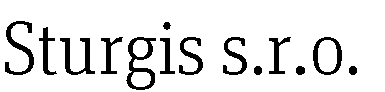 –	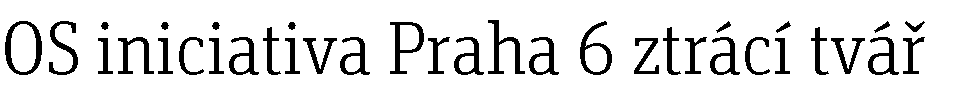 –	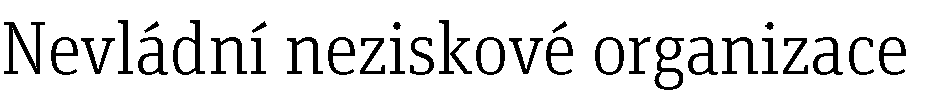 –	–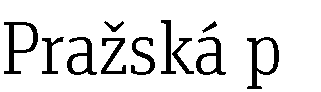 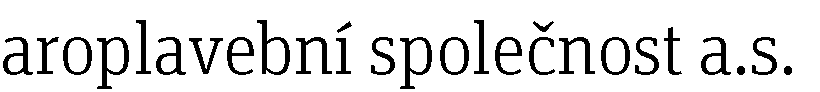 –	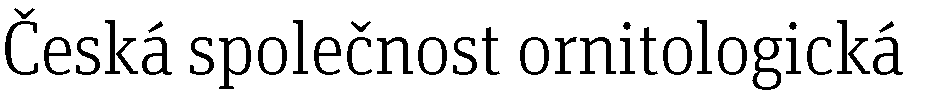 